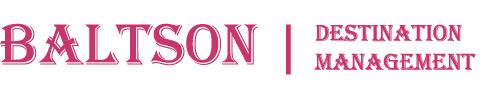 ЭКСКУРСИОННЫЕ ТУРЫ В ГРУЗИЮ сезон 2024ГРУЗИЯ – РОССИЯ (Северный Кавказ)/ РОССИЯ – ГРУЗИЯ  Туры в Грузию:- Салют, Грузия! 4 дня / 3 ночи- Классическая Грузия: 5 дней / 4 ночи- Грузия с открытки: 4 дня / 3 ночи- Знакомство с Грузией: 6 дней / 5 ночей- Твоя встреча с Грузией: 5 дней / 4 ночей- Грузия мечты: 6 дней/ 5 ночей- Реальная Грузия: 7 дней/ 6 ночей - новинка- Панорамы Грузии: 10 дней/ 9 ночей - новинка- Горячее солнце Грузии: 12 дней/ 11 ночей – новинка: экскурсии + отдых на море- Яркое солнце Грузии: 12 дней/ 11 ночей - новинка: экскурсии + отдых на мореКомбинированные программы Грузия – Россия/ Россия - Грузия по Военно-Грузинской дороге:- Грузия - Осетия: 8 дней / 7 ночей- Осетия – Грузия: 8 дней / 7 ночей- Кавказ покоряет сердца – 9 дней / 8 ночей: Грузия – Осетия – Кабардино-Балкария- Мир легенд и вдохновения – 10 дней / 9 ночей: Кабардино-Балкария - Осетия - Грузия- Кавказ прекрасен – 11 дней / 10 ночей: Кавминводы – Кабардино-Балкария - Осетия - Грузия- Яркий и самобытный Кавказ – 10 дней / 9ночей: Чечня - Осетия – Ингушетия - ГрузияОписания экскурсий по программам туров в ГрузиюСалют, Грузия! - 4 дня / 3 ночиДаты заездов по понедельникам: еженедельно с 08.04 по 18.11.2024 включительноДаты заездов по субботам: 20.04, 27.04, 04.05, 25.05, далее еженедельно с 08.06 по 12.10.2024 включительностоимость тура БРУТТО ЗА НОМЕР в USD / рублях: Период действия цены: 08.04.2024-30.11.2024* при трехместном варианте размещения гостиницы/турбазы по маршруту предоставляют DBL/TWN + доп. кровать или диван, или три отдельные кровати (в зависимости от возможностей гостиницы). Классическая Грузия – 5 дней / 4 ночиДаты заездов по понедельникам: еженедельно с 08.04 по 18.11.2024 включительноДаты заездов по субботам: 20.04, 27.04, 04.05, 25.05, далее еженедельно с 08.06 по 12.10.2024 включительностоимость тура БРУТТО ЗА НОМЕР в USD / рублях: Период действия цены: 08.04.2024-30.11.2024* при трехместном варианте размещения гостиницы/турбазы по маршруту предоставляют DBL/TWN + доп. кровать или диван, или три отдельные кровати (в зависимости от возможностей гостиницы). Грузия с открытки – 4 дня / 3 ночиДаты заездов по понедельникам: еженедельно с 08.04 по 18.11.2024 включительноДаты заездов по субботам: 20.04, 27.04, 04.05, 25.05, далее еженедельно с 08.06 по 12.10.2024 включительностоимость тура БРУТТО ЗА НОМЕР в USD / рублях: Период действия цены: 08.04.2024-30.11.2024* при трехместном варианте размещения гостиницы/турбазы по маршруту предоставляют DBL/TWN + доп. кровать или диван, или три отдельные кровати (в зависимости от возможностей гостиницы). Знакомство с Грузией – 6 дней / 5 ночейДаты заездов по воскресеньям: еженедельно с 14.04 по 17.11.2024 включительностоимость тура БРУТТО ЗА НОМЕР в USD / рублях: Период действия цены: 08.04.2024-30.11.2024* при трехместном варианте размещения гостиницы/турбазы по маршруту предоставляют DBL/TWN + доп. кровать или диван, или три отдельные кровати (в зависимости от возможностей гостиницы). Твоя встреча с Грузией – 5 дней / 4 ночиДаты заездов по понедельникам: еженедельно с 08.04 по 18.11.2024 включительностоимость тура БРУТТО ЗА НОМЕР в USD / рублях: Период действия цены: 08.04.2024-30.11.2024* при трехместном варианте размещения гостиницы/турбазы по маршруту предоставляют DBL/TWN + доп. кровать или диван, или три отдельные кровати (в зависимости от возможностей гостиницы). Грузия мечты – 6 дней / 5 ночейДаты заездов по понедельникам: еженедельно с 08.04 по 18.11.2024 включительностоимость тура БРУТТО ЗА НОМЕР в USD / рублях: Период действия цены: 08.04.2024-30.11.2024* при трехместном варианте размещения гостиницы/турбазы по маршруту предоставляют DBL/TWN + доп. кровать или диван, или три отдельные кровати (в зависимости от возможностей гостиницы). Реальная Грузия – 7 дней/ 6 ночейДаты заездов по субботам: 20.04, 27.04, 04.05, 25.05, далее еженедельно с 08.06 по 12.10.2024 включительностоимость тура БРУТТО ЗА НОМЕР в USD / рублях: Период действия цены: 08.04.2024-30.11.2024* при трехместном варианте размещения гостиницы/турбазы по маршруту предоставляют DBL/TWN + доп. кровать или диван, или три отдельные кровати (в зависимости от возможностей гостиницы). Панорамы Грузии – 10 дней/ 9 ночейДаты заездов: еженедельно по понедельникам с 15.04 по 18.11.2024 включительностоимость тура БРУТТО ЗА НОМЕР в USD / рублях: Период действия цены: 08.04.2024-30.11.2024* при трехместном варианте размещения гостиницы/турбазы по маршруту предоставляют DBL/TWN + доп. кровать или диван, или три отдельные кровати (в зависимости от возможностей гостиницы). Горячее солнце Грузии – 12 дней/ 11 ночейДаты заездов: еженедельно по понедельникам с 03.06 по 07.10.2024 включительностоимость тура БРУТТО ЗА НОМЕР в USD / рублях: Период действия цены: 08.04.2024-30.11.2024* при трехместном варианте размещения гостиницы/турбазы по маршруту предоставляют DBL/TWN + доп. кровать или диван, или три отдельные кровати (в зависимости от возможностей гостиницы). Яркое солнце Грузии – 12 дней/ 11 ночейДаты заездов: еженедельно по субботам с 08.06 по 12.10.2024 включительностоимость тура БРУТТО ЗА НОМЕР в USD / рублях: Период действия цены: 08.04.2024-30.11.2024* при трехместном варианте размещения гостиницы/турбазы по маршруту предоставляют DBL/TWN + доп. кровать или диван, или три отдельные кровати (в зависимости от возможностей гостиницы). Грузия – Осетия по Военно-Грузинской дороге – 8 дней/ 7 ночейДаты заездов по понедельникам: еженедельно с 08.04 по 18.11.2024 включительноДаты заездов по субботам: 20.04, 27.04, 04.05, 25.05, далее еженедельно с 08.06 по 12.10.2024 включительностоимость тура БРУТТО ЗА НОМЕР в USD / рублях: Период действия цены: 08.04.2024-30.11.2024* при трехместном варианте размещения гостиницы/турбазы по маршруту предоставляют DBL/TWN + доп. кровать или диван, или три отдельные кровати (в зависимости от возможностей гостиницы). Осетия – Грузия по Военно-Грузинской дороге – 8 дней/ 7 ночейДаты заездов по пятницам: еженедельно с 12.04 по 15.11.2024 включительностоимость тура БРУТТО ЗА НОМЕР в USD / рублях: Период действия цены: 08.04.2024-30.11.2024* при трехместном варианте размещения гостиницы/турбазы по маршруту предоставляют DBL/TWN + доп. кровать или диван, или три отдельные кровати (в зависимости от возможностей гостиницы). Кавказ покоряет сердца - 9 дней/ 8 ночейГрузия – Осетия – Кабардино-Балкария по Военно-Грузинской дорогеДаты заездов по понедельникам: еженедельно с 08.04 по 18.11.2024 включительностоимость тура БРУТТО ЗА НОМЕР в USD / рублях: Период действия цены: 08.04.2024-30.11.2024* при трехместном варианте размещения гостиницы/турбазы по маршруту предоставляют DBL/TWN + доп. кровать или диван, или три отдельные кровати (в зависимости от возможностей гостиницы). Мир легенд и вдохновения - 10 дней/ 9 ночейКабардино-Балкария - Осетия – Грузия по Военно-Грузинской дорогеДаты заездов по средам: еженедельно с 10.04 по 13.11.2024 включительностоимость тура БРУТТО ЗА НОМЕР в USD / рублях: Период действия цены: 08.04.2024-30.11.2024* при трехместном варианте размещения гостиницы/турбазы по маршруту предоставляют DBL/TWN + доп. кровать или диван, или три отдельные кровати (в зависимости от возможностей гостиницы). Кавказ прекрасен - 11 дней/ 10 ночейКавминводы - Кабардино-Балкария - Осетия – Грузия по Военно-Грузинской дорогеДаты заездов по вторникам: еженедельно с 09.04 по 12.11.2024 включительностоимость тура БРУТТО ЗА НОМЕР в USD / рублях: Период действия цены: 08.04.2024-30.11.2024* при трехместном варианте размещения гостиницы/турбазы по маршруту предоставляют DBL/TWN + доп. кровать или диван, или три отдельные кровати (в зависимости от возможностей гостиницы). Яркий и самобытный Кавказ - 10 дней/ 9 ночейЧечня - Осетия - Ингушетия – Грузия по Военно-грузинской дорогеДаты заездов по средам: еженедельно с 10.04 по 13.11.2024 включительностоимость тура БРУТТО ЗА НОМЕР в USD / рублях: Период действия цены: 08.04.2024-30.11.2024* при трехместном варианте размещения гостиницы/турбазы по маршруту предоставляют DBL/TWN + доп. кровать или диван, или три отдельные кровати (в зависимости от возможностей гостиницы). Описания экскурсий по программам туров в Грузию:- Тбилиси – монастырь Джвари – Мцхета – Тбилиси сити-тур- Тбилиси – Кахетия (тайны виноделия) – Тбилиси- Тбилиси - Уплисцихе – Гори – Боржоми - Тбилиси- Тбилиси – Военно-Грузинская дорога - крепость Ананури – Гудаури – Казбеги – Тбилиси- Тбилиси – Гори – Кутаиси- Кутаиси – Батуми: каньоны Мартвили - пещера Прометея - монастырь Моцамета- знакомство с Батуми, обзорная экскурсия- Батуми – Боржоми – Ахалцихе- Ахалцихе – Вардзия – Хертвиси – озеро Паравани – Тбилиси- Тбилиси – Гори - Боржоми – Ахалцихе- Тбилиси – Военно-Грузинская дорога - крепость Ананури – Гудаури – Казбеги – Владикавказ- Владикавказ – Военно-Грузинская дорога - Казбеги – Гудаури – крепость Ананури – Тбилиси№РазмещениеПрограмма1ТбилисиПрибытие в аэропорт Тбилиси, встреча и групповой трансфер в гостиницу, размещение.Прибытие в аэропорт Кутаиси, встреча и переезд в Тбилиси, размещение в гостинице.Прибытие в аэропорт или ж.д. вокзал Владикавказа, трансфер в место сбора группы во Владикавказе. В 14:00 переезд от места сбора во Владикавказе в Тбилиси, размещение в гостинице.2ТбилисиТбилиси – монастырь Джвари – Мцхета – Тбилиси сити-тур Начало 09:00 (8 -9 часов, 95 км.)программа дня: монастырь Джвари (Храм Святого Креста) – слияние Арагви и Куры - Мцхета (первая столица Грузии) - монастырский комплекс «Самтавро» - кафедральный собор «Светицховели» - Обед (Доп плата) – сити-тур по Тбилиси – плато  Метехи – парк Рике – Мост Мира – Старый Тбилиси – крепость Нарикала – район Абанотубани – улица Шардена19:00 Ужин в национальном грузинском ресторане с дегустацией традиционных блюд грузинской кухни и фольклорным шоу. (Доп плата)3ТбилисиТбилиси – Кахетия (тайны виноделия) – Тбилиси: Начало 08:30 (10 часов, 320 км)программа дня: переезд в Кахетию (родина грузинского вина) – монастырь Святого Георгия «Бодбе» - Алазанская долина - Сигнахи (Город Любви) - Обед (Доп. плата)– Цинандали (экскурсия и винная дегустация) – Телави – Тбилиси. 19:00 Прибытие в Тбилиси.4Пришло время купить сувениры, вино, чурчхелу и попрощаться с Грузией. Мы обязательно вернемся сюда снова!Групповой трансфер в аэропорт Тбилиси.РазмещениеКатегория номераDblДвухм-оеTwinДвухм-оеSingleОдном-оеTriple*Трех-оеDBL+СH2вз+1ребQUADЧетыр-оеBreakfastЗавтракAlliance Hotel 3*standard495/ 48500495/ 48500320/ 31400700/ 69000650/ 63900870/ 85000Шв. столLight House Old City 3*standard520/ 50560520/ 50560350/ 33660720/ 70560680/ 66590 -Шв. столIbis Budget Tbilisi Center 3*standard520/ 50560520/ 50560350/ 33660720/ 70560680/ 66590 -Шв. столBrosse Garden Hotel 3*standard570/ 55860570/ 55860395/ 38955815/ 79800745/ 73200 -Шв. столBrim Tbilisi Hotel 3*standard570/ 55860570/ 55860420/ 41150830/ 81140790/ 77180 -Шв. столHotel Tiflis 3*standard560/ 54100560/ 54100390/ 38100790/ 77180750/ 73200 -Шв. столAstoria Tbilisi Hotel 4*standard675/ 66450675/ 66450465/ 45570990/ 97100895/ 87760 -Шв. столIbis Styles Tbilisi Center 4*standard730/ 70850730/ 70850540/ 521801060/ 103630990/ 97000 -Шв. столMercure Tbilisi Old Town 4*standard920/ 90250920/ 90250715/ 70260 -1190/ 116860 -Шв. столВ СТОИМОСТЬ ПРОГРАММЫ ВКЛЮЧЕНО:- групповые трансферы из аэропорта Тбилиси, Кутаиси или Владикавказа в гостиницы в первый день тура - групповые трансферы из гостиниц в аэропорт Тбилиси по отъезду в заключительный день тура- размещение в отелях по программе тура в Тбилиси- экскурсии по программе с профессиональными гидами и квалифицированными водителями- питание: завтрак в отеле- все входные билеты на объекты посещений по программе экскурсий, экологические сборы заповедниковОПЛАЧИВАЕТСЯ ДОПОЛНИТЕЛЬНО:- питание (обеды и ужины), медицинская страховка, чаевые гидам и водителям- индивидуальные трансферы, а также любое индивидуальное транспортное обслуживание№РазмещениеПрограмма1ТбилисиПрибытие в аэропорт Тбилиси, встреча и групповой трансфер в гостиницу, размещение.Прибытие в аэропорт Кутаиси, встреча и переезд в Тбилиси, размещение в гостинице.Прибытие в аэропорт или ж.д. вокзал Владикавказа, трансфер в место сбора группы во Владикавказе. В 14:00 переезд от места сбора во Владикавказе в Тбилиси, размещение в гостинице.2ТбилисиТбилиси – монастырь Джвари – Мцхета – Тбилиси сити-тур Начало 09:00 (8 -9 часов, 95 км.)программа дня: монастырь Джвари (Храм Святого Креста) – слияние Арагви и Куры - Мцхета (первая столица Грузии) - монастырский комплекс «Самтавро» - кафедральный собор «Светицховели» - Обед (Доп плата) – сити-тур по Тбилиси – плато  Метехи – парк Рике – Мост Мира – Старый Тбилиси – крепость Нарикала – район Абанотубани – улица Шардена19:00 Ужин в национальном грузинском ресторане с дегустацией традиционных блюд грузинской кухни и фольклорным шоу. (Доп плата)3ТбилисиТбилиси – Кахетия (тайны виноделия) – Тбилиси: Начало 08:30 (10 часов, 320 км)программа дня: переезд в Кахетию (родина грузинского вина) – монастырь Святого Георгия «Бодбе» - Алазанская долина - Сигнахи (Город Любви) - Обед (Доп. плата)– Цинандали (экскурсия и винная дегустация) – Телави – Тбилиси. 19:00 Прибытие в Тбилиси.4Тбилиси/ ВладикавказТбилиси – Военно-Грузинская дорога - крепость Ананури – Гудаури – Казбеги - Тбилиси: Начало 08:30 (11 часов, 320 км)программа дня: Военно-Грузинская дорога - Жинвальское водохранилище - крепость Ананури – курорт Гудаури - Арка дружбы народов - Крестовый перевал – Степацминда (Казбеги) - Троицкая церковь в Гергети - Обед (Доп. плата) - Дарьяльское ущелье – Тбилиси/ВладикавказПредлагается одна из двух опций продолжения программы экскурсии:1. переезд в Тбилиси, прибытие в 19:002. трансфер во Владикавказ, размещение в гостинице5Свободное время. Пришло время купить сувениры, вино, чурчхелу и попрощаться с Грузией. Мы обязательно вернемся сюда снова!групповой трансфер из отеля в Тбилиси в аэропорт Тбилиси, Кутаисигрупповой трансфер из отеля во Владикавказе в аэропорт ВладикавказаРазмещениеКатегория номераDblДвухм-оеTwinДвухм-оеSingleОдном-оеTriple*Трех-оеDBL+СH2вз+1ребQUADЧетыр-оеBreakfastЗавтракAlliance Hotel 3*standard650/ 64000650/ 64000420/ 41500925/ 90000855/ 835001140/ 111000Шв. столLight House Old City 3*standard680/ 66450680/ 66450455/ 44400945/ 92610890/ 87320 -Шв. столIbis Budget Tbilisi Center 3*standard680/ 66450680/ 66450455/ 44400945/ 92610890/ 87320 -Шв. столBrosse Garden Hotel 3*standard750/ 73500750/ 73500525/ 514501070/ 104960980/ 96140 -Шв. столBrim Tbilisi Hotel 3*standard750/ 73500750/ 73500555/ 543901090/ 1067201035/ 101430 -Шв. столHotel Tiflis 3*standard730/ 71150730/ 71150515/ 502801035/ 101450980/ 96140 -Шв. столAstoria Tbilisi Hotel 4*standard895/ 87610895/ 87610615/ 602701305/ 1278901180/ 115540 -Шв. столIbis Styles Tbilisi Center 4*standard955/ 93500955/ 93500705/ 691001395/ 1367101305/ 127890 -Шв. столMercure Tbilisi Old Town 4*standard1220/ 1193701220/ 119370950/ 93200 -1575/ 154350 -Шв. столВ СТОИМОСТЬ ПРОГРАММЫ ВКЛЮЧЕНО:- групповые трансферы из аэропорта Тбилиси, Кутаиси или Владикавказа в гостиницы в первый день тура - групповые трансферы из гостиниц Тбилиси в аэропорт Тбилиси, Кутаиси по отъезду в заключительный день тура- групповые трансферы из гостиниц Владикавказа в аэропорт Владикавказа по отъезду в заключительный день тура- размещение в отелях по программе тура в Тбилиси- размещение на одну ночь во Владикавказе будет подтверждаться в отелях: Планета Люкс 3*, гост. Владикавказ 3*- экскурсии по программе с профессиональными гидами и квалифицированными водителями- питание: завтрак в отеле- все входные билеты на объекты посещений по программе экскурсий, экологические сборы заповедниковОПЛАЧИВАЕТСЯ ДОПОЛНИТЕЛЬНО:- питание (обеды и ужины), медицинская страховка, чаевые гидам и водителям- индивидуальные трансферы, а также любое индивидуальное транспортное обслуживание№РазмещениеПрограмма1ТбилисиПрибытие в аэропорт Тбилиси, встреча и групповой трансфер в гостиницу, размещение.Прибытие в аэропорт Кутаиси, встреча и переезд в Тбилиси, размещение в гостинице.Прибытие в аэропорт или ж.д. вокзал Владикавказа, трансфер в место сбора группы во Владикавказе. В 14:00 переезд от места сбора во Владикавказе в Тбилиси, размещение в гостинице.2ТбилисиТбилиси – монастырь Джвари – Мцхета – Тбилиси сити-тур Начало 09:00 (8 -9 часов, 95 км.)программа дня: монастырь Джвари (Храм Святого Креста) – слияние Арагви и Куры - Мцхета (первая столица Грузии) - монастырский комплекс «Самтавро» - кафедральный собор «Светицховели» - Обед (Доп плата) – сити-тур по Тбилиси – плато  Метехи – парк Рике – Мост Мира – Старый Тбилиси – крепость Нарикала – район Абанотубани – улица Шардена19:00 Ужин в национальном грузинском ресторане с дегустацией традиционных блюд грузинской кухни и фольклорным шоу. (Доп плата)3ТбилисиТбилиси – Кахетия (тайны виноделия) – Тбилиси: Начало 08:30 (10 часов, 320 км)программа дня: переезд в Кахетию (родина грузинского вина) – монастырь Святого Георгия «Бодбе» - Алазанская долина - Сигнахи (Город Любви) - Обед (Доп. плата)– Цинандали (экскурсия и винная дегустация) – Телави – Тбилиси. 19:00 Прибытие в Тбилиси.4Тбилиси – Военно-Грузинская дорога - крепость Ананури – Гудаури – Казбеги - Владикавказ: Начало 08:30 (10 часов, 220 км)программа дня: Военно-Грузинская дорога - Жинвальское водохранилище - крепость Анаури – курорт Гудаури - Арка дружбы народов - Крестовый перевал – Степацминда (Казбеги) - Троицкая церковь в Гергети - Обед (Доп. плата)- Дарьяльское ущелье – трансфер во Владикавказ. Прибытие во Владикавказ ориентировочно к 20:00. Завершение обслуживания.ВАЖНО: рекомендуем приобретать билеты и планировать отъезд из Владикавказа на следующий день. РазмещениеКатегория номераDblДвухм-оеTwinДвухм-оеSingleОдном-оеTriple*Трех-оеDBL+СH2вз+1ребQUADЧетыр-оеBreakfastЗавтракAlliance Hotel 3*standard525/ 51500525/ 51500335/ 32800750/ 73000700/ 68000930/ 91000Шв. столLight House Old City 3*standard546/ 53510546/ 53510360/ 35135765/ 74970725/ 71000 -Шв. столIbis Budget Tbilisi Center 3*standard546/ 53510546/ 53510360/ 35135765/ 74970725/ 71000 -Шв. столBrosse Garden Hotel 3*standard600/ 58800600/ 58800415/ 40600860/ 84230795/ 77620 -Шв. столBrim Tbilisi Hotel 3*standard600/ 58800600/ 58800435/ 42630875/ 85555835/ 81585 -Шв. столHotel Tiflis 3*standard580/ 57400580/ 57400405/ 39550835/ 81590795/ 77620 -Шв. столAstoria Tbilisi Hotel 4*standard710/ 69400710/ 69400480/ 470501035/ 101430940/ 92170 -Шв. столIbis Styles Tbilisi Center 4*standard755/ 73790755/ 73790550/ 536551100/ 1080501035/ 101430 -Шв. столMercure Tbilisi Old Town 4*standard950/ 93200950/ 93200730/ 71740- 1240/ 121275 -Шв. столВ СТОИМОСТЬ ПРОГРАММЫ ВКЛЮЧЕНО:- групповые трансферы из аэропорта Тбилиси, Кутаиси или Владикавказа в гостиницы в первый день тура - размещение в отелях по программе тура в Тбилиси- экскурсии по программе с профессиональными гидами и квалифицированными водителями- питание: завтрак в отеле- все входные билеты на объекты посещений по программе экскурсий, экологические сборы заповедниковОПЛАЧИВАЕТСЯ ДОПОЛНИТЕЛЬНО:- питание (обеды и ужины), медицинская страховка, чаевые гидам и водителям- индивидуальные трансферы, а также любое индивидуальное транспортное обслуживание№Дни недели/ размещениеПрограмма1ВоскресеньеВладикавказПрибытие во Владикавказ. Размещение в гостиницах.16:00 Обзорная пешеходная экскурсия по Владикавказу – знаковые места и многовековая история города.2ПонедельникТбилисиВладикавказ – Венно-Грузинская дорога - Казбеги – Гудаури – крепость Ананури – Тбилиси: (9 -10 часов, 220 км) Начало 08:30программа дня: Военно-Грузинская дорога - Дарьяльское ущелье – Степацминда - Троицкая церковь в Гергети - Крестовый перевал - Арка дружбы народов - село Пасанаури - Обед (Доп. плата) - крепость Ананури - Жинвальское водохранилище – Тбилиси18:00 Размещение в гостинице.3ВторникТбилисиТбилиси – монастырь Джвари – Мцхета – Тбилиси сити-тур Начало 09:00 (8 -9 часов, 95 км.)программа дня: монастырь Джвари (Храм Святого Креста) – слияние Арагви и Куры - Мцхета (первая столица Грузии) - монастырский комплекс «Самтавро» - кафедральный собор «Светицховели» - Обед (Доп плата) – сити-тур по Тбилиси – плато  Метехи – парк Рике – Мост Мира – Старый Тбилиси – крепость Нарикала – район Абанотубани – улица Шардена19:00 Ужин в национальном грузинском ресторане с дегустацией традиционных блюд грузинской кухни и фольклорным шоу. (Доп плата)4СредаТбилисиТбилиси – Кахетия (тайны виноделия) – Тбилиси: Начало 08:30 (10 часов, 320 км)программа дня: переезд в Кахетию (родина грузинского вина) – монастырь Святого Георгия «Бодбе» - Алазанская долина - Сигнахи (Город Любви) - Обед (Доп. плата)– Цинандали (экскурсия и винная дегустация) – Телави – Тбилиси. 19:00 Прибытие в Тбилиси.5ЧетвергТбилисиСвободное время, возможность приобрести дополнительную экскурсию:- Тбилиси - Уплисцихе – Гори – Боржоми - Тбилиси: Начало 08:30 (10 часов, 350 км) (Доп. плата)6ПятницаПришло время купить сувениры, вино, чурчхелу и попрощаться с Грузией. Мы обязательно вернемся сюда снова!Групповой трансфер в аэропорт Тбилиси, Кутаиси.08:00 групповой трансфер во Владикавказ, аэропорт Владикавказа к рейсам позже 18:00РазмещениеКатегория номераDblДвухм-оеTwinДвухм-оеSingleОдном-оеTriple*Трех-оеDBL+СH2вз+1ребQUADЧетыр-оеAlliance Hotel 3* - Кадгарон 3*standard760/ 74900760/ 74900500/ 492001080/ 105000990/ 970001320/ 129000Light House Old City 3* - Кадгарон 3*standard795/ 77910795/ 77910540/ 529201105/ 1080451035/ 101430 -Ibis Budget Tbilisi Center 3* - Кадгарон 3*standard795/ 77910795/ 77910540/ 529201105/ 1080451035/ 101430 -Brosse Garden Hotel 3* - Гост. Владикавказ 3*(комфорт)standard885/ 86730885/ 86730630/ 617301260/ 1234801150/ 112455 -Brim Tbilisi Hotel 3*  - Гост. Владикавказ 3*(комфорт)standard885/ 86730885/ 86730665/ 654151285/ 1256851215/ 119070 -Hotel Tiflis 3* - Гост. Владикавказ 3*(комфорт)standard855/ 83790855/ 83790615/ 602701215/ 1190701150/ 112455 -Astoria Tbilisi Hotel 4* - Гост. Владикавказ 3*(комфорт)standard1065/ 1043701065/ 104370745/ 727651550/ 1521451395/ 136710 -Ibis Styles Tbilisi Center 4* - Гост. Владикавказ 3*(комфорт)standard1140/ 1117201140/ 111720855/ 837901665/ 1631701550/ 152145 -Mercure Tbilisi Old Town 4* - DoubleTree by Hilton 4*standard1470/ 1440001470/ 1440001160/ 113925- 1890/ 185220 -В СТОИМОСТЬ ПРОГРАММЫ ВКЛЮЧЕНО:В СТОИМОСТЬ ПРОГРАММЫ ВКЛЮЧЕНО:В СТОИМОСТЬ ПРОГРАММЫ ВКЛЮЧЕНО:- групповые трансферы из аэропорта и ж/д вокзала Владикавказа в гостиницы в первый день тура ко всем рейсам/поездам по прибытии до 14:00- групповые трансферы из аэропорта и ж/д вокзала Владикавказа в гостиницы в первый день тура ко всем рейсам/поездам по прибытии до 14:00- групповые трансферы из аэропорта и ж/д вокзала Владикавказа в гостиницы в первый день тура ко всем рейсам/поездам по прибытии до 14:00- групповые трансферы из гостиниц в аэропорт Тбилиси, Кутаиси или во Владикавказ по отъезду в заключительный день тура- групповые трансферы из гостиниц в аэропорт Тбилиси, Кутаиси или во Владикавказ по отъезду в заключительный день тура- групповые трансферы из гостиниц в аэропорт Тбилиси, Кутаиси или во Владикавказ по отъезду в заключительный день тура- размещение в отелях по программе тура в Тбилиси/ Владикавказе- размещение в отелях по программе тура в Тбилиси/ Владикавказе- размещение в отелях по программе тура в Тбилиси/ Владикавказе- экскурсии по программе с профессиональными гидами и квалифицированными водителями- экскурсии по программе с профессиональными гидами и квалифицированными водителями- экскурсии по программе с профессиональными гидами и квалифицированными водителями- питание: завтрак в отеле- питание: завтрак в отеле- питание: завтрак в отеле- все входные билеты на объекты посещений по программе экскурсий, экологические сборы заповедников- все входные билеты на объекты посещений по программе экскурсий, экологические сборы заповедников- все входные билеты на объекты посещений по программе экскурсий, экологические сборы заповедниковОПЛАЧИВАЕТСЯ ДОПОЛНИТЕЛЬНО:ОПЛАЧИВАЕТСЯ ДОПОЛНИТЕЛЬНО:ОПЛАЧИВАЕТСЯ ДОПОЛНИТЕЛЬНО:- питание (обеды и ужины), медицинская страховка, чаевые гидам и водителям- питание (обеды и ужины), медицинская страховка, чаевые гидам и водителям- питание (обеды и ужины), медицинская страховка, чаевые гидам и водителям- индивидуальные трансферы, а также любое индивидуальное транспортное обслуживание- индивидуальные трансферы, а также любое индивидуальное транспортное обслуживание- индивидуальные трансферы, а также любое индивидуальное транспортное обслуживаниеРЕКОМЕНДУЕМ ПРИОБРЕСТИ ДОПОЛНИТЕЛЬНО:РЕКОМЕНДУЕМ ПРИОБРЕСТИ ДОПОЛНИТЕЛЬНО:РЕКОМЕНДУЕМ ПРИОБРЕСТИ ДОПОЛНИТЕЛЬНО:Экскурсия: Тбилиси - Уплисцихе – Гори – Боржоми – ТбилисиВходные билеты 45 лари оплачиваются дополнительно (канатная дорога в Боржоми, музей Уплисцихе)ВЗРОСЛЫЙ: usd/рубРЕБЕНОК, 7-12 летЭкскурсия: Тбилиси - Уплисцихе – Гори – Боржоми – ТбилисиВходные билеты 45 лари оплачиваются дополнительно (канатная дорога в Боржоми, музей Уплисцихе)35 / 360025 / 2600№Дни недели/ размещениеПрограмма1ПонедельникТбилисиПрибытие в аэропорт Тбилиси, встреча и групповой трансфер в гостиницу, размещение.Прибытие в аэропорт Кутаиси, встреча и переезд в Тбилиси, размещение в гостинице.Прибытие в аэропорт или ж.д. вокзал Владикавказа, трансфер в место сбора группы во Владикавказе. В 14:00 переезд от места сбора во Владикавказе в Тбилиси, размещение в гостинице.2ВторникТбилисиТбилиси – монастырь Джвари – Мцхета – Тбилиси сити-тур Начало 09:00 (8 -9 часов, 95 км.)программа дня: монастырь Джвари (Храм Святого Креста) – слияние Арагви и Куры - Мцхета (первая столица Грузии) - монастырский комплекс «Самтавро» - кафедральный собор «Светицховели» - Обед (Доп плата) – сити-тур по Тбилиси – плато  Метехи – парк Рике – Мост Мира – Старый Тбилиси – крепость Нарикала – район Абанотубани – улица Шардена19:00 Ужин в национальном грузинском ресторане с дегустацией традиционных блюд грузинской кухни и фольклорным шоу. (Доп плата)3СредаТбилисиТбилиси – Кахетия (тайны виноделия) – Тбилиси: Начало 08:30 (10 часов, 320 км)программа дня: переезд в Кахетию (родина грузинского вина) – монастырь Святого Георгия «Бодбе» - Алазанская долина - Сигнахи (Город Любви) - Обед (Доп. плата)– Цинандали (экскурсия и винная дегустация) – Телави – Тбилиси. 19:00 Прибытие в Тбилиси.4ЧетвергТбилисиСвободное время, возможность приобрести дополнительную экскурсию:- Тбилиси - Уплисцихе – Гори – Боржоми - Тбилиси: Начало 08:30 (10 часов, 350 км) (Доп. плата)5ПятницаТбилиси – Военно-Грузинская дорога - крепость Ананури – Гудаури – Казбеги - Владикавказ: Начало 08:30 (10 часов, 220 км)программа дня: Военно-Грузинская дорога - Жинвальское водохранилище - крепость Анаури – курорт Гудаури - Арка дружбы народов - Крестовый перевал – Степацминда (Казбеги) - Троицкая церковь в Гергети - Обед (Доп. плата)- Дарьяльское ущелье – трансфер во Владикавказ. Прибытие во Владикавказ ориентировочно к 20:00. Завершение обслуживания.ВАЖНО: рекомендуем приобретать билеты и планировать отъезд из Владикавказа на следующий день. РазмещениеКатегория номераDblДвухм-оеTwinДвухм-оеSingleОдном-оеTriple*Трех-оеDBL+СH2вз+1ребQUADЧетыр-оеBreakfastЗавтракAlliance Hotel 3*standard635/ 62600635/ 62600415/ 40700900/ 88600830/ 815001110/ 108700Шв. столLight House Old City 3*standard665/ 64975665/ 64975445/ 43660925/ 90405870/ 85115 -Шв. столIbis Budget Tbilisi Center 3*standard665/ 64975665/ 64975445/ 43660925/ 90405870/ 85115 -Шв. столBrosse Garden Hotel 3*standard735/ 72030735/ 72030517/ 507151050/ 102750960/ 93930 -Шв. столBrim Tbilisi Hotel 3*standard735/ 72030735/ 72030547/ 536551070/ 1045151010/ 99225 -Шв. столHotel Tiflis 3*standard710/ 69680710/ 69680505/ 495401010/ 99225960/ 93930 -Шв. столAstoria Tbilisi Hotel 4*standard880/ 86150880/ 86150607/ 595351285/ 1256851155/ 113335 -Шв. столIbis Styles Tbilisi Center 4*standard940/ 92020940/ 92020697/ 683551370/ 1345001280/ 125685 -Шв. столMercure Tbilisi Old Town 4*standard1200/ 1178951200/ 117895945/ 92465 -1550/ 152145 -Шв. столВ СТОИМОСТЬ ПРОГРАММЫ ВКЛЮЧЕНО:В СТОИМОСТЬ ПРОГРАММЫ ВКЛЮЧЕНО:В СТОИМОСТЬ ПРОГРАММЫ ВКЛЮЧЕНО:- групповые трансферы из аэропорта Тбилиси, Кутаиси или Владикавказа в гостиницы в первый день тура - групповые трансферы из аэропорта Тбилиси, Кутаиси или Владикавказа в гостиницы в первый день тура - групповые трансферы из аэропорта Тбилиси, Кутаиси или Владикавказа в гостиницы в первый день тура - размещение в отелях по программе тура в Тбилиси- размещение в отелях по программе тура в Тбилиси- размещение в отелях по программе тура в Тбилиси- экскурсии по программе с профессиональными гидами и квалифицированными водителями- экскурсии по программе с профессиональными гидами и квалифицированными водителями- экскурсии по программе с профессиональными гидами и квалифицированными водителями- питание: завтрак в отеле- питание: завтрак в отеле- питание: завтрак в отеле- все входные билеты на объекты посещений по программе экскурсий, экологические сборы заповедников- все входные билеты на объекты посещений по программе экскурсий, экологические сборы заповедников- все входные билеты на объекты посещений по программе экскурсий, экологические сборы заповедниковОПЛАЧИВАЕТСЯ ДОПОЛНИТЕЛЬНО:ОПЛАЧИВАЕТСЯ ДОПОЛНИТЕЛЬНО:ОПЛАЧИВАЕТСЯ ДОПОЛНИТЕЛЬНО:- питание (обеды и ужины), медицинская страховка, чаевые гидам и водителям- питание (обеды и ужины), медицинская страховка, чаевые гидам и водителям- питание (обеды и ужины), медицинская страховка, чаевые гидам и водителям- индивидуальные трансферы, а также любое индивидуальное транспортное обслуживание- индивидуальные трансферы, а также любое индивидуальное транспортное обслуживание- индивидуальные трансферы, а также любое индивидуальное транспортное обслуживаниеРЕКОМЕНДУЕМ ПРИОБРЕСТИ ДОПОЛНИТЕЛЬНО:РЕКОМЕНДУЕМ ПРИОБРЕСТИ ДОПОЛНИТЕЛЬНО:РЕКОМЕНДУЕМ ПРИОБРЕСТИ ДОПОЛНИТЕЛЬНО:Экскурсия: Тбилиси - Уплисцихе – Гори – Боржоми – ТбилисиВходные билеты 45 лари оплачиваются дополнительно (канатная дорога в Боржоми, музей Уплисцихе)ВЗРОСЛЫЙ: usd/рубРЕБЕНОК, 7-12 летЭкскурсия: Тбилиси - Уплисцихе – Гори – Боржоми – ТбилисиВходные билеты 45 лари оплачиваются дополнительно (канатная дорога в Боржоми, музей Уплисцихе)35 / 360025 / 2600№Дни недели/ размещениеПрограмма1ПонедельникТбилисиПрибытие в аэропорт Тбилиси, встреча и групповой трансфер в гостиницу, размещение.Прибытие в аэропорт Кутаиси, встреча и переезд в Тбилиси, размещение в гостинице.Прибытие в аэропорт или ж.д. вокзал Владикавказа, трансфер в место сбора группы во Владикавказе. В 14:00 переезд от места сбора во Владикавказе в Тбилиси, размещение в гостинице.2ВторникТбилисиТбилиси – монастырь Джвари – Мцхета – Тбилиси сити-тур Начало 09:00 (8 -9 часов, 95 км.)программа дня: монастырь Джвари (Храм Святого Креста) – слияние Арагви и Куры - Мцхета (первая столица Грузии) - монастырский комплекс «Самтавро» - кафедральный собор «Светицховели» - Обед (Доп плата) – сити-тур по Тбилиси – плато  Метехи – парк Рике – Мост Мира – Старый Тбилиси – крепость Нарикала – район Абанотубани – улица Шардена19:00 Ужин в национальном грузинском ресторане с дегустацией традиционных блюд грузинской кухни и фольклорным шоу. (Доп плата)3СредаТбилисиТбилиси – Кахетия (тайны виноделия) – Тбилиси: Начало 08:30 (10 часов, 320 км)программа дня: переезд в Кахетию (родина грузинского вина) – монастырь Святого Георгия «Бодбе» - Алазанская долина - Сигнахи (Город Любви) - Обед (Доп. плата)– Цинандали (экскурсия и винная дегустация) – Телави – Тбилиси. 19:00 Прибытие в Тбилиси.4ЧетвергТбилисиСвободное время, возможность приобрести дополнительную экскурсию:- Тбилиси - Уплисцихе – Гори – Боржоми - Тбилиси: Начало 08:30 (10 часов, 350 км) (Доп. плата)5ПятницаТбилиси/ ВладикавказТбилиси – Военно-Грузинская дорога - крепость Ананури – Гудаури – Казбеги - Тбилиси: Начало 08:30 (11 часов, 320 км)программа дня: Военно-Грузинская дорога - Жинвальское водохранилище - крепость Ананури – курорт Гудаури - Арка дружбы народов - Крестовый перевал – Степацминда (Казбеги) - Троицкая церковь в Гергети - Обед (Доп. плата) - Дарьяльское ущелье – Тбилиси/ВладикавказПредлагается одна из двух опций продолжения программы экскурсии:1. переезд в Тбилиси, прибытие в 19:002. трансфер во Владикавказ, размещение в гостинице6СубботаСвободное время. Пришло время купить сувениры, вино, чурчхелу и попрощаться с Грузией. Мы обязательно вернемся сюда снова!групповой трансфер из отеля в Тбилиси в аэропорт Тбилиси, Кутаисигрупповой трансфер из отеля во Владикавказе в аэропорт ВладикавказаРазмещениеКатегория номераDblДвухм-оеTwinДвухм-оеSingleОдном-оеTriple*Трех-оеDBL+СH2вз+1ребQUADЧетыр-оеBreakfastЗавтракAlliance Hotel 3*standard730/ 72000730/ 72000485/ 477001035/ 101400945/ 926001260/ 123480Шв. столLight House Old City 3*standard765/ 74970765/ 74970525/ 514501057/ 103635990/ 97020 -Шв. столIbis Budget Tbilisi Center 3*standard765/ 74970765/ 74970525/ 514501057/ 103635990/ 97020 -Шв. столBrosse Garden Hotel 3*standard855/ 83790855/ 83790615/ 602701215/ 1190701105/ 108000 -Шв. столBrim Tbilisi Hotel 3*standard855/ 83790855/ 83790650/ 639401237/ 1212701170/ 114660 -Шв. столHotel Tiflis 3*standard825/ 80850825/ 80850600/ 588001170/ 1146601105/ 108000 -Шв. столAstoria Tbilisi Hotel 4*standard1035/ 1014301035/ 101430727/ 712901507/ 1477301350/ 132300 -Шв. столIbis Styles Tbilisi Center 4*standard1110/ 1087801110/ 108780840/ 823201620/ 1587601507/ 147730 -Шв. столMercure Tbilisi Old Town 4*standard1440/ 1411201440/ 1411201145/ 112450 -1845/ 180800 -Шв. столВ СТОИМОСТЬ ПРОГРАММЫ ВКЛЮЧЕНО:В СТОИМОСТЬ ПРОГРАММЫ ВКЛЮЧЕНО:В СТОИМОСТЬ ПРОГРАММЫ ВКЛЮЧЕНО:- групповые трансферы из аэропорта Тбилиси, Кутаиси или Владикавказа в гостиницы в первый день тура - групповые трансферы из аэропорта Тбилиси, Кутаиси или Владикавказа в гостиницы в первый день тура - групповые трансферы из аэропорта Тбилиси, Кутаиси или Владикавказа в гостиницы в первый день тура - групповые трансферы из гостиниц Тбилиси в аэропорт Тбилиси, Кутаиси по отъезду в заключительный день тура- групповые трансферы из гостиниц Владикавказа в аэропорт Владикавказа по отъезду в заключительный день тура- групповые трансферы из гостиниц Тбилиси в аэропорт Тбилиси, Кутаиси по отъезду в заключительный день тура- групповые трансферы из гостиниц Владикавказа в аэропорт Владикавказа по отъезду в заключительный день тура- групповые трансферы из гостиниц Тбилиси в аэропорт Тбилиси, Кутаиси по отъезду в заключительный день тура- групповые трансферы из гостиниц Владикавказа в аэропорт Владикавказа по отъезду в заключительный день тура- размещение в отелях по программе тура в Тбилиси- размещение на одну ночь во Владикавказе будет подтверждаться в отелях: Планета Люкс 3*, гост. Владикавказ 3*- размещение в отелях по программе тура в Тбилиси- размещение на одну ночь во Владикавказе будет подтверждаться в отелях: Планета Люкс 3*, гост. Владикавказ 3*- размещение в отелях по программе тура в Тбилиси- размещение на одну ночь во Владикавказе будет подтверждаться в отелях: Планета Люкс 3*, гост. Владикавказ 3*- экскурсии по программе с профессиональными гидами и квалифицированными водителями- экскурсии по программе с профессиональными гидами и квалифицированными водителями- экскурсии по программе с профессиональными гидами и квалифицированными водителями- питание: завтрак в отеле- питание: завтрак в отеле- питание: завтрак в отеле- все входные билеты на объекты посещений по программе экскурсий, экологические сборы заповедников- все входные билеты на объекты посещений по программе экскурсий, экологические сборы заповедников- все входные билеты на объекты посещений по программе экскурсий, экологические сборы заповедниковОПЛАЧИВАЕТСЯ ДОПОЛНИТЕЛЬНО:ОПЛАЧИВАЕТСЯ ДОПОЛНИТЕЛЬНО:ОПЛАЧИВАЕТСЯ ДОПОЛНИТЕЛЬНО:- питание (обеды и ужины), медицинская страховка, чаевые гидам и водителям- питание (обеды и ужины), медицинская страховка, чаевые гидам и водителям- питание (обеды и ужины), медицинская страховка, чаевые гидам и водителям- индивидуальные трансферы, а также любое индивидуальное транспортное обслуживание- индивидуальные трансферы, а также любое индивидуальное транспортное обслуживание- индивидуальные трансферы, а также любое индивидуальное транспортное обслуживаниеРЕКОМЕНДУЕМ ПРИОБРЕСТИ ДОПОЛНИТЕЛЬНО:РЕКОМЕНДУЕМ ПРИОБРЕСТИ ДОПОЛНИТЕЛЬНО:РЕКОМЕНДУЕМ ПРИОБРЕСТИ ДОПОЛНИТЕЛЬНО:Экскурсия: Тбилиси - Уплисцихе – Гори – Боржоми – ТбилисиВходные билеты 45 лари оплачиваются дополнительно (канатная дорога в Боржоми, музей Уплисцихе)ВЗРОСЛЫЙ: usd/рубРЕБЕНОК, 7-12 летЭкскурсия: Тбилиси - Уплисцихе – Гори – Боржоми – ТбилисиВходные билеты 45 лари оплачиваются дополнительно (канатная дорога в Боржоми, музей Уплисцихе)35 / 360025 / 2600№Дни недели/ размещениеПрограмма1СубботаТбилисиПрибытие в аэропорт Тбилиси, встреча и групповой трансфер в гостиницу, размещение.Прибытие в аэропорт Кутаиси, встреча и переезд в Тбилиси, размещение в гостинице.Прибытие в аэропорт или ж.д. вокзал Владикавказа, трансфер в место сбора группы во Владикавказе. В 14:00 переезд от места сбора во Владикавказе в Тбилиси, размещение в гостинице.2ВоскресеньеАхалцихеТбилиси – Гори - Боржоми – Ахалцихе Начало 08:30 (9-10 часов, 210 км.)программа дня: целебная вода и дивные пейзажи Боржоми (билет на канатную дорогу – доп. плата) – османская крепость Рабат в Ахалцихе - Обед (Доп. плата). Размещение в отелях в Ахалцихе.3ПонедельникТбилисиАхалцихе – Вардзия – крепость Хертвиси - озеро Паравани – Тбилиси Начало 08:30 (9 часов, 287 км.)программа дня: пещерный город Вардзия – древняя крепость Хертвиси - исследуем природные красоты Джавахетии – озеро Паравани – монастырь Пока – Обед (Доп. плата) - переезд в Тбилиси. Размещение в отелях в Тбилиси.4ВторникТбилисиТбилиси – монастырь Джвари – Мцхета – Тбилиси сити-тур Начало 09:00 (8 -9 часов, 95 км.)программа дня: монастырь Джвари (Храм Святого Креста) – слияние Арагви и Куры - Мцхета (первая столица Грузии) - кафедральный собор «Светицховели» - Обед (Доп плата) – сити-тур по Тбилиси – плато  Метехи – парк Рике – Мост Мира – Старый Тбилиси – крепость Нарикала – район Абанотубани – улица Шардена19:00 Ужин в национальном грузинском ресторане с дегустацией традиционных блюд грузинской кухни и фольклорным шоу. (Доп плата)5СредаТбилисиТбилиси – Кахетия (тайны виноделия) – Тбилиси: Начало 08:30 (10 часов, 320 км)программа дня: переезд в Кахетию (родина грузинского вина) – монастырь Святого Георгия «Бодбе» - Алазанская долина - Сигнахи (Город Любви) - Обед (Доп. плата)– Цинандали (экскурсия и винная дегустация) – Телави – Тбилиси. 19:00 Прибытие в Тбилиси.6ЧетвергТбилиси/ ВладикавказТбилиси – Военно-Грузинская дорога - крепость Ананури – Гудаури – Казбеги - Тбилиси: Начало 08:30 (10 часов, 320 км)программа дня: Военно-Грузинская дорога - Жинвальское водохранилище - крепость Ананури – курорт Гудаури - Арка дружбы народов - Крестовый перевал – Степацминда (Казбеги) - Троицкая церковь в Гергети (подъем на джипах вкл. в стоимость) - Обед (Доп. плата) - Дарьяльское ущелье – Тбилиси/ВладикавказПредлагается одна из двух опций продолжения программы экскурсии:1. переезд в Тбилиси, прибытие в 19:002. трансфер во Владикавказ, размещение в гостинице7ПятницаСвободное время. Пришло время купить сувениры, вино, чурчхелу и попрощаться с Грузией. Мы обязательно вернемся сюда снова!групповой трансфер из отеля в Тбилиси в аэропорт Тбилиси, Кутаисигрупповой трансфер из отеля во Владикавказе в аэропорт ВладикавказаРазмещениеКатегория номераDblДвухм-оеTwinДвухм-оеSingleОдном-оеTriple*Трех-оеDBL+СH2вз+1ребQUADЧетыр-оеAlliance Hotel 3* - Akhaltsikhe City Hotel 3*standard900/ 88500900/ 88500595/ 585001270/ 1250001170/ 1140001560/ 152000Light House Old City 3* - Akhaltsikhe City Hotel 3*standard940/ 92315940/ 92315645/ 629151305/ 1278901225/ 119950 -Ibis Budget Tbilisi Center 3* - Akhaltsikhe City Hotel 3*standard940/ 92315940/ 92315645/ 629151305/ 1278901225/ 119950 -Brosse Garden Hotel 3* - Akhaltsikhe City Hotel 3*standard1050/ 1029001050/ 102900750/ 735001495/ 1464001360/ 133180 -Brim Tbilisi Hotel 3* - Akhaltsikhe City Hotel 3*standard1050/ 1029001050/ 102900795/ 779001520/ 1490001440/ 141120 -Hotel Tiflis 3* - Akhaltsikhe City Hotel 3*standard1015/ 993701015/ 99370730/ 717001440/ 1411201360/ 133180 -Astoria Tbilisi Hotel 4* - Akhaltsikhe City Hotel 3*standard1265/ 1240001265/ 124000885/ 867001845/ 1808001655/ 162290 -Ibis Styles Tbilisi Center 4* - Akhaltsikhe City Hotel 3*standard1355/ 1328801355/ 1328801020/ 999601980/ 1940001845/ 180800 -Mercure Tbilisi Old Town 4* - Akhaltsikhe City Hotel 3*standard1750/ 1717001750/ 1717001390/ 136120 -2250/ 220500 -В СТОИМОСТЬ ПРОГРАММЫ ВКЛЮЧЕНО:В СТОИМОСТЬ ПРОГРАММЫ ВКЛЮЧЕНО:- групповые трансферы из аэропорта Тбилиси, Кутаиси или Владикавказа в гостиницы в первый день тура - групповые трансферы из аэропорта Тбилиси, Кутаиси или Владикавказа в гостиницы в первый день тура - групповые трансферы из гостиниц в аэропорт Тбилиси, Кутаиси или во Владикавказ по отъезду в заключительный день тура- групповые трансферы из гостиниц в аэропорт Тбилиси, Кутаиси или во Владикавказ по отъезду в заключительный день тура- размещение в отелях по программе тура в Тбилиси/Ахалцихе- при размещении на одну ночь во Владикавказе подтверждаются отели: Планета Люкс 3*, гост. Владикавказ 3*- размещение в отелях по программе тура в Тбилиси/Ахалцихе- при размещении на одну ночь во Владикавказе подтверждаются отели: Планета Люкс 3*, гост. Владикавказ 3*- экскурсии по программе с профессиональными гидами и квалифицированными водителями- экскурсии по программе с профессиональными гидами и квалифицированными водителями- питание: завтрак в отеле - питание: завтрак в отеле - все входные билеты на объекты посещений по программе экскурсий, экологические сборы заповедников- все входные билеты на объекты посещений по программе экскурсий, экологические сборы заповедниковОПЛАЧИВАЕТСЯ ДОПОЛНИТЕЛЬНО (на месте):ОПЛАЧИВАЕТСЯ ДОПОЛНИТЕЛЬНО (на месте):- билет на канатную дорогу в Боржоми30 лари - питание (обеды и ужины), медицинская страховка, чаевые гидам и водителям- питание (обеды и ужины), медицинская страховка, чаевые гидам и водителям- индивидуальные трансферы, а также любое индивидуальное транспортное обслуживание- индивидуальные трансферы, а также любое индивидуальное транспортное обслуживание№Дни недели/ размещениеПрограмма1ПонедельникТбилисиПрибытие в аэропорт Тбилиси, встреча и групповой трансфер в гостиницу, размещение.Прибытие в аэропорт Кутаиси, встреча и переезд в Тбилиси, размещение в гостинице.Прибытие в аэропорт или ж.д. вокзал Владикавказа, трансфер в место сбора группы во Владикавказе. В 14:00 переезд от места сбора во Владикавказе в Тбилиси, размещение в гостинице.2ВторникТбилисиТбилиси – монастырь Джвари – Мцхета – Тбилиси сити-тур Начало 09:00 (8 -9 часов, 95 км.)программа дня: монастырь Джвари (Храм Святого Креста) – слияние Арагви и Куры - Мцхета (первая столица Грузии) - кафедральный собор «Светицховели» - Обед (Доп плата) – сити-тур по Тбилиси – плато  Метехи – парк Рике – Мост Мира – Старый Тбилиси – крепость Нарикала – район Абанотубани – улица Шардена19:00 Ужин в национальном грузинском ресторане с дегустацией традиционных блюд грузинской кухни и фольклорным шоу. (Доп плата)3СредаТбилисиТбилиси – Кахетия (тайны виноделия) – Тбилиси: Начало 08:30 (10 часов, 320 км)программа дня: переезд в Кахетию (родина грузинского вина) – монастырь Святого Георгия «Бодбе» - Алазанская долина - Сигнахи (Город Любви) - Обед (Доп. плата)– Цинандали (экскурсия и винная дегустация) – Телави – Тбилиси. 19:00 Прибытие в Тбилиси.4ЧетвергКутаисиТбилиси – Гори - Кутаиси Начало 08:30 (8-9 часов, 240 км)программа дня: переезд в Гори – дом-музей Сталина – переезд в Имеретию - Риктоский перевал - знакомство с Кутаиси – монастырь Гелати - храм Баграти - Обед (Доп. плата). Размещение в отеле в Кутаиси или Цхалтубо.5ПятницаБатумиКутаиси – Батуми Начало 08:30 (9 часов, 290 км.)программа дня: каньоны Мартвили (прогулка на лодке – доп. плата) - пещеры Прометея (катание на лодке – доп. плата) - монастырь Моцамета – переезд в Батуми - Обед (Доп. плата). Размещение в отелях в Батуми или Кобулети.6СубботаБатумиБатуми Свободное время для самостоятельного отдыха на морском побережье. 16:00 знакомство с Батуми, обзорная экскурсия: площадь Европы и площадь Пьяцца, Собор Св. Николая, памятник Нептуна, прогулка по бульвару с поющими фонтанами, памятник Али и Нино, площадь Аргонавтов со статуей Медеи, Батумский порт, вечерний бульвар.7ВоскресеньеАхалцихеБатуми – Боржоми – Ахалцихе Начало 08:30 (9-10 часов, 315 км.)программа дня: переезд на восток – целебная вода и дивные пейзажи Боржоми (билет на канатную дорогу – доп. плата) – османская крепость Рабат в Ахалцихе - Обед (Доп. плата). Размещение в отелях в Ахалцихе.8ПонедельникТбилисиАхалцихе – Вардзия – крепость Хертвиси - озеро Паравани – Тбилиси Начало 08:30 (9 часов, 287 км.)программа дня: пещерный город Вардзия – древняя крепость Хертвиси - исследуем природные красоты Джавахетии – озеро Паравани – монастырь Пока – Обед (Доп. плата) - переезд в Тбилиси. Размещение в отелях в Тбилиси.9ВторникТбилиси/ ВладикавказТбилиси – Военно-Грузинская дорога - крепость Ананури – Гудаури – Казбеги - Тбилиси: Начало 08:30 (10 часов, 320 км)программа дня: Военно-Грузинская дорога - Жинвальское водохранилище - крепость Ананури – курорт Гудаури - Арка дружбы народов - Крестовый перевал – Степацминда (Казбеги) - Троицкая церковь в Гергети (подъем на джипах вкл. в стоимость) - Обед (Доп. плата) - Дарьяльское ущелье – Тбилиси/ВладикавказПредлагается одна из двух опций продолжения программы экскурсии:1. переезд в Тбилиси, прибытие в 19:002. трансфер во Владикавказ, размещение в гостинице10СредаСвободное время. Пришло время купить сувениры, вино, чурчхелу и попрощаться с Грузией. Мы обязательно вернемся сюда снова!групповой трансфер из отеля в Тбилиси в аэропорт Тбилиси, Кутаисигрупповой трансфер из отеля во Владикавказе в аэропорт ВладикавказаРазмещениеКатегория номераDblДвухм-оеTwinДвухм-оеSingleОдном-оеTriple*Трех-оеDBL+СH2вз+1ребQUADЧетыр-оеAlliance Hotel 3* - Kutaisi City Hotel 3* - Batumi City Hotel 3* - Akhaltsikhe City Hotel 3*standard1420/ 1400001420/ 1400001020/ 1000002000/ 1969001870/ 1833002490/ 244000Light House Old City 3* - Kutaisi City Hotel 3* - Batumi City Hotel 3* - Akhaltsikhe City Hotel 3*standard1495/1463601495/1463601085/ 1065752065/ 2025001915/ 187500- Ibis Budget Tbilisi Center 3* - Kutaisi City Hotel 3* - Batumi City Hotel 3* - Akhaltsikhe City Hotel 3*standard1495/1463601495/1463601085/ 1065752065/ 2025001915/ 187500- Brosse Garden Hotel 3* - Kutaisi City Hotel 3* - Batumi City Hotel 3* - Akhaltsikhe City Hotel 3*standard1580/ 1548801580/ 1548801170/ 1150002220/ 2174002020/ 198200- Brim Tbilisi Hotel 3* - Kutaisi City Hotel 3* - Batumi City Hotel 3* - Akhaltsikhe City Hotel 3*standard1580/ 1548001580/ 1548001210/ 1186002240/ 2195002085/ 204600- Hotel Tiflis 3* - Kutaisi City Hotel 3* - Batumi City Hotel 3* - Akhaltsikhe City Hotel 3*standard1550/ 1520001550/ 1520001160/ 1136002175/ 2130002020/ 198200- Astoria Tbilisi Hotel 4* - Kutaisi City Hotel 3* - Batumi City Hotel 4* - Akhaltsikhe City Hotel 3*standard1870/ 1830001870/ 1830001340/ 1314002675/ 2620002435/ 238700- Ibis Styles Tbilisi Center 4* - Kutaisi City Hotel 3* - Batumi City Hotel 4* - Akhaltsikhe City Hotel 3*standard1940/ 1905001940/ 1905001450/ 1420002780/ 2728002585/ 253500- Mercure Tbilisi Old Town 4* - Kutaisi City Hotel 3* - Batumi City Hotel 4* - Akhaltsikhe City Hotel 3*standard2260/ 2216002260/ 2216001745/ 171000- 2910/ 285600- В СТОИМОСТЬ ПРОГРАММЫ ВКЛЮЧЕНО:В СТОИМОСТЬ ПРОГРАММЫ ВКЛЮЧЕНО:- групповые трансферы из аэропорта Тбилиси, Кутаиси или Владикавказа в гостиницы в первый день тура - групповые трансферы из аэропорта Тбилиси, Кутаиси или Владикавказа в гостиницы в первый день тура - групповые трансферы из гостиниц в аэропорт Тбилиси, Кутаиси или во Владикавказ по отъезду в заключительный день тура- групповые трансферы из гостиниц в аэропорт Тбилиси, Кутаиси или во Владикавказ по отъезду в заключительный день тура- размещение в отелях по программе тура в Тбилиси/Кутаиси/Батуми/Ахалцихе- при размещении на одну ночь во Владикавказе подтверждаются отели: Планета Люкс 3*, гост. Владикавказ 3*- размещение в отелях по программе тура в Тбилиси/Кутаиси/Батуми/Ахалцихе- при размещении на одну ночь во Владикавказе подтверждаются отели: Планета Люкс 3*, гост. Владикавказ 3*- экскурсии по программе с профессиональными гидами и квалифицированными водителями- экскурсии по программе с профессиональными гидами и квалифицированными водителями- питание: завтрак в отеле - питание: завтрак в отеле - все входные билеты на объекты посещений по программе экскурсий, экологические сборы заповедников- все входные билеты на объекты посещений по программе экскурсий, экологические сборы заповедниковОПЛАЧИВАЕТСЯ ДОПОЛНИТЕЛЬНО (на месте):ОПЛАЧИВАЕТСЯ ДОПОЛНИТЕЛЬНО (на месте):- билет на канатную дорогу в Боржоми30 лари - прогулка на лодке по Мартвильскому каньону15 лари- катание на лодке, 15 мин., в пещере Прометея17,5 - лари- питание (обеды и ужины), медицинская страховка, чаевые гидам и водителям- питание (обеды и ужины), медицинская страховка, чаевые гидам и водителям- индивидуальные трансферы, а также любое индивидуальное транспортное обслуживание- индивидуальные трансферы, а также любое индивидуальное транспортное обслуживание№Дни недели/ размещениеПрограмма1ПонедельникТбилисиПрибытие в аэропорт Тбилиси, встреча и групповой трансфер в гостиницу, размещение.Прибытие в аэропорт Кутаиси, встреча и переезд в Тбилиси, размещение в гостинице.Прибытие в аэропорт или ж.д. вокзал Владикавказа, трансфер в место сбора группы во Владикавказе. В 14:00 переезд от места сбора во Владикавказе в Тбилиси, размещение в гостинице.2ВторникТбилисиТбилиси – монастырь Джвари – Мцхета – Тбилиси сити-тур Начало 09:00 (8 -9 часов, 95 км.)программа дня: монастырь Джвари (Храм Святого Креста) – слияние Арагви и Куры - Мцхета (первая столица Грузии) - кафедральный собор «Светицховели» - Обед (Доп плата) – сити-тур по Тбилиси – плато  Метехи – парк Рике – Мост Мира – Старый Тбилиси – крепость Нарикала – район Абанотубани – улица Шардена19:00 Ужин в национальном грузинском ресторане с дегустацией традиционных блюд грузинской кухни и фольклорным шоу. (Доп плата)3СредаТбилисиТбилиси – Кахетия (тайны виноделия) – Тбилиси: Начало 08:30 (10 часов, 320 км)программа дня: переезд в Кахетию (родина грузинского вина) – монастырь Святого Георгия «Бодбе» - Алазанская долина - Сигнахи (Город Любви) - Обед (Доп. плата)– Цинандали (экскурсия и винная дегустация) – Телави – Тбилиси. 19:00 Прибытие в Тбилиси.4ЧетвергКутаисиТбилиси – Гори - Кутаиси Начало 08:30 (8-9 часов, 240 км)программа дня: переезд в Гори – дом-музей Сталина – переезд в Имеретию - Риктоский перевал - знакомство с Кутаиси – монастырь Гелати - храм Баграти - Обед (Доп. плата). Размещение в отеле в Кутаиси или Цхалтубо.5ПятницаБатумиКутаиси – Батуми Начало 08:30 (9 часов, 290 км.)программа дня: каньоны Мартвили (прогулка на лодке – доп. плата) - пещеры Прометея (катание на лодке – доп. плата) - монастырь Моцамета – переезд в Батуми - Обед (Доп. плата). Размещение в отелях в Батуми или Кобулети.6СубботаБатумиБатуми Свободное время для самостоятельного отдыха на морском побережье. 16:00 знакомство с Батуми, обзорная экскурсия: площадь Европы и площадь Пьяцца, Собор Св. Николая, памятник Нептуна, прогулка по бульвару с поющими фонтанами, памятник Али и Нино, площадь Аргонавтов со статуей Медеи, Батумский порт, вечерний бульвар.7ВоскресеньеБатумиСвободное время для самостоятельного отдыха на морском побережье в отелях Батуми или Кобулети8ПонедельникБатумиСвободное время для самостоятельного отдыха на морском побережье в отелях Батуми или Кобулети9ВторникБатумиСвободное время для самостоятельного отдыха на морском побережье в отелях Батуми или Кобулети10СредаТбилиси11:00 трансфер в Тбилиси. Переезд по маршруту Батуми – Тбилиси (7 часов, 365 км.) Размещение в отелях в Тбилиси.11ЧетвергТбилиси/ ВладикавказТбилиси – Военно-Грузинская дорога - крепость Ананури – Гудаури – Казбеги - Тбилиси: Начало 08:30 (10 часов, 320 км)программа дня: Военно-Грузинская дорога - Жинвальское водохранилище - крепость Ананури – курорт Гудаури - Арка дружбы народов - Крестовый перевал – Степацминда (Казбеги) - Троицкая церковь в Гергети (подъем на джипах вкл. в стоимость) - Обед (Доп. плата) - Дарьяльское ущелье – Тбилиси/ВладикавказПредлагается одна из двух опций продолжения программы экскурсии:1. переезд в Тбилиси, прибытие в 19:002. трансфер во Владикавказ, размещение в гостинице12ПятницаСвободное время. Пришло время купить сувениры, вино, чурчхелу и попрощаться с Грузией. Мы обязательно вернемся сюда снова!групповой трансфер из отеля в Тбилиси в аэропорт Тбилиси, Кутаисигрупповой трансфер из отеля во Владикавказе в аэропорт ВладикавказаРазмещениеКатегория номераDblДвухм-оеTwinДвухм-оеSingleОдном-оеTriple*Трех-оеDBL+СH2вз+1ребAlliance Hotel 3* - Kutaisi City Hotel 3* - Black Sea Star Hotel 3*standard1730/ 1696001730/ 1696001260/ 1240002420/ 2370002260/ 220000Alliance Hotel 3* - Kutaisi City Hotel 3* - Aqua Batumi Hotel 4*standard1780/ 1747001780/ 1747001300/ 1286002470/ 2429002280/ 224000Light House Old City 3* - Kutaisi City Hotel 3* - Black Sea Star Hotel 3*standard1810/ 1776001810/ 1776001345/ 1320002500/ 2450002305/ 226000Ibis Budget Tbilisi Center 3* - Kutaisi City Hotel 3* - Black Sea Star Hotel 3*standard1810/ 1776001810/ 1776001345/ 1320002500/ 2450002305/ 226000Brosse Garden Hotel 3* - Kutaisi City Hotel 3* - Aqua Batumi Hotel 4*standard1895/ 1860001895/ 1860001435/ 1400002655/ 2600002415/ 237000Brosse Garden Hotel 3* - Kutaisi City Hotel 3* - New Wave Hotel 4*standard2070/ 2030002070/ 2030001520/ 1490002915/ 2850002675/ 262000Brim Tbilisi Hotel 3* - Kutaisi City Hotel 3* - Aqua Batumi Hotel 4*standard1895/ 1860001895/ 1860001470/ 1440002675/ 2620002475/ 243000Brim Tbilisi Hotel 3* - Kutaisi City Hotel 3* - New Wave Hotel 4*standard2070/ 2030002070/ 2030001555/ 1530002935/ 2880002740/268000Hotel Tiflis 3* - Kutaisi City Hotel 3* - Aqua Batumi Hotel 4*standard1870/ 1830001870/ 1830001420/ 1390002610/ 2550002415/ 237000Hotel Tiflis 3* - Kutaisi City Hotel 3* - New Wave Hotel 4*standard2045/ 2000002045/ 2000001510/1480002870/ 2820002675/ 262000Astoria Tbilisi Hotel 4* - Kutaisi City Hotel 3* - New Wave Hotel 4*standard2245/ 2200002245/ 2200001630/ 1600003195/ 3130002915/ 286000Astoria Tbilisi Hotel 4* - Kutaisi City Hotel 3* - Metro Sky Tower 4*standard2510/ 2460002510/ 2460001935/ 1900003715/ 3640003300/ 324000Ibis Styles Tbilisi Center 4* - Kutaisi City Hotel 3* - New Wave Hotel 4*standard2320/ 2270002320/ 2270001740/ 1700003300/ 3240003065/ 300000Ibis Styles Tbilisi Center 4* - Kutaisi City Hotel 3* - Metro Sky Tower 4*standard2580/ 2530002580/ 2530002045/ 2000003830/ 3750003455/ 339000Mercure Tbilisi Old Town 4* - Kutaisi City Hotel 3* - Metro Sky Tower 4*standard2900/ 2840002900/ 2840002340/ 229000- 3785/ 370000В СТОИМОСТЬ ПРОГРАММЫ ВКЛЮЧЕНО:В СТОИМОСТЬ ПРОГРАММЫ ВКЛЮЧЕНО:- групповые трансферы из аэропорта Тбилиси, Кутаиси или Владикавказа в гостиницы в первый день тура - групповые трансферы из аэропорта Тбилиси, Кутаиси или Владикавказа в гостиницы в первый день тура - групповые трансферы из гостиниц в аэропорт Тбилиси, Кутаиси или во Владикавказ по отъезду в заключительный день тура- групповые трансферы из гостиниц в аэропорт Тбилиси, Кутаиси или во Владикавказ по отъезду в заключительный день тура- размещение в отелях по программе тура в Тбилиси/Кутаиси/Батуми- размещение в отелях по программе тура в Тбилиси/Кутаиси/Батуми- экскурсии по программе с профессиональными гидами и квалифицированными водителями- экскурсии по программе с профессиональными гидами и квалифицированными водителями- питание: завтрак в отеле - питание: завтрак в отеле - все входные билеты на объекты посещений по программе экскурсий, экологические сборы заповедников- все входные билеты на объекты посещений по программе экскурсий, экологические сборы заповедниковОПЛАЧИВАЕТСЯ ДОПОЛНИТЕЛЬНО (на месте):ОПЛАЧИВАЕТСЯ ДОПОЛНИТЕЛЬНО (на месте):- прогулка на лодке по Мартвильскому каньону15 лари- катание на лодке, 15 мин., в пещере Прометея17,5 - лари- питание (обеды и ужины), медицинская страховка, чаевые гидам и водителям- питание (обеды и ужины), медицинская страховка, чаевые гидам и водителям- индивидуальные трансферы, а также любое индивидуальное транспортное обслуживание- индивидуальные трансферы, а также любое индивидуальное транспортное обслуживание№Дни недели/ размещениеПрограмма1СубботаТбилисиПрибытие в аэропорт Тбилиси, встреча и групповой трансфер в гостиницу, размещение.Прибытие в аэропорт Кутаиси, встреча и переезд в Тбилиси, размещение в гостинице.Прибытие в аэропорт или ж.д. вокзал Владикавказа, трансфер в место сбора группы во Владикавказе. В 14:00 переезд от места сбора во Владикавказе в Тбилиси, размещение в гостинице.2ВоскресеньеТбилисиТбилиси – монастырь Джвари – Мцхета – Тбилиси сити-тур Начало 09:00 (8 -9 часов, 95 км.)программа дня: монастырь Джвари (Храм Святого Креста) – слияние Арагви и Куры - Мцхета (первая столица Грузии) - кафедральный собор «Светицховели» - Обед (Доп плата) – сити-тур по Тбилиси – плато  Метехи – парк Рике – Мост Мира – Старый Тбилиси – крепость Нарикала – район Абанотубани – улица Шардена19:00 Ужин в национальном грузинском ресторане с дегустацией традиционных блюд грузинской кухни и фольклорным шоу. (Доп плата)3ПонедельникТбилисиТбилиси – Кахетия (тайны виноделия) – Тбилиси: Начало 08:30 (10 часов, 320 км)программа дня: переезд в Кахетию (родина грузинского вина) – монастырь Святого Георгия «Бодбе» - Алазанская долина - Сигнахи (Город Любви) - Обед (Доп. плата)– Цинандали (экскурсия и винная дегустация) – Телави – Тбилиси. 19:00 Прибытие в Тбилиси.4ВторникБатуми11:00 трансфер в Батуми. Переезд по маршруту Тбилиси - Батуми (7 часов, 365 км.) Размещение в отелях в Батуми или Кобулети.5СредаБатумиСвободное время для самостоятельного отдыха на морском побережье в отелях Батуми или Кобулети6ЧетвергБатумиСвободное время для самостоятельного отдыха на морском побережье в отелях Батуми или Кобулети7ПятницаБатумиСвободное время для самостоятельного отдыха на морском побережье в отелях Батуми или Кобулети8СубботаБатумиСвободное время для самостоятельного отдыха на морском побережье. 16:00 знакомство с Батуми, обзорная экскурсия: площадь Европы и площадь Пьяцца, Собор Св. Николая, памятник Нептуна, прогулка по бульвару с поющими фонтанами, памятник Али и Нино, площадь Аргонавтов со статуей Медеи, Батумский порт, вечерний бульвар.9ВоскресеньеАхалцихеБатуми – Боржоми – Ахалцихе Начало 08:30 (9-10 часов, 315 км.)программа дня: переезд на восток – целебная вода и дивные пейзажи Боржоми (билет на канатную дорогу – доп. плата) – османская крепость Рабат в Ахалцихе - Обед (Доп. плата). Размещение в отелях в Ахалцихе.10ПонедельникТбилисиАхалцихе – Вардзия – крепость Хертвиси - озеро Паравани – Тбилиси Начало 08:30 (9 часов, 287 км.)программа дня: пещерный город Вардзия – древняя крепость Хертвиси - исследуем природные красоты Джавахетии – озеро Паравани – монастырь Пока – Обед (Доп. плата) - переезд в Тбилиси. Размещение в отелях в Тбилиси.11ВторникТбилиси/ ВладикавказТбилиси – Военно-Грузинская дорога - крепость Ананури – Гудаури – Казбеги - Тбилиси: Начало 08:30 (10 часов, 320 км)программа дня: Военно-Грузинская дорога - Жинвальское водохранилище - крепость Ананури – курорт Гудаури - Арка дружбы народов - Крестовый перевал – Степацминда (Казбеги) - Троицкая церковь в Гергети (подъем на джипах вкл. в стоимость) - Обед (Доп. плата) - Дарьяльское ущелье – Тбилиси/ВладикавказПредлагается одна из двух опций продолжения программы экскурсии:1. переезд в Тбилиси, прибытие в 19:002. трансфер во Владикавказ, размещение в гостинице12СредаСвободное время. Пришло время купить сувениры, вино, чурчхелу и попрощаться с Грузией. Мы обязательно вернемся сюда снова!групповой трансфер из отеля в Тбилиси в аэропорт Тбилиси, Кутаисигрупповой трансфер из отеля во Владикавказе в аэропорт ВладикавказаРазмещение в номерах категории standardDblДвухм-оеTwinДвухм-оеSingleОдном-оеTriple*Трех-оеDBL+СH2вз+1ребAlliance Hotel 3* - Black Sea Star Hotel 3* - Akhaltsikhe City Hotel 3*1730/ 1696001730/ 1696001260/ 1240002420/ 2370002260/ 220000Alliance Hotel 3* - Aqua Batumi Hotel 4* - Akhaltsikhe City Hotel 3*1780/ 1747001780/ 1747001300/ 1286002470/ 2429002280/ 224000Light House Old City 3* - Black Sea Star Hotel 3* - Akhaltsikhe City Hotel 3*1810/ 1776001810/ 1776001345/ 1320002500/ 2450002305/ 226000Ibis Budget Tbilisi Center 3* - Black Sea Star Hotel 3* - Akhaltsikhe City Hotel 3*1810/ 1776001810/ 1776001345/ 1320002500/ 2450002305/ 226000Brosse Garden Hotel 3* - Aqua Batumi Hotel 4* - Akhaltsikhe City Hotel 3*1895/ 1860001895/ 1860001435/ 1400002655/ 2600002415/ 237000Brosse Garden Hotel 3* - New Wave Hotel 4* - Akhaltsikhe City Hotel 3*2070/ 2030002070/ 2030001520/ 1490002915/ 2850002675/ 262000Brim Tbilisi Hotel 3* - Aqua Batumi Hotel 4* - Akhaltsikhe City Hotel 3*1895/ 1860001895/ 1860001470/ 1440002675/ 2620002475/ 243000Brim Tbilisi Hotel 3* - New Wave Hotel 4* - Akhaltsikhe City Hotel 3*2070/ 2030002070/ 2030001555/ 1530002935/ 2880002740/268000Hotel Tiflis 3* - Aqua Batumi Hotel 4* - Akhaltsikhe City Hotel 3*1870/ 1830001870/ 1830001420/ 1390002610/ 2550002415/ 237000Hotel Tiflis 3* - New Wave Hotel 4* - Akhaltsikhe City Hotel 3*2045/ 2000002045/ 2000001510/1480002870/ 2820002675/ 262000Astoria Tbilisi Hotel 4* - New Wave Hotel 4* - Akhaltsikhe City Hotel 3*2245/ 2200002245/ 2200001630/ 1600003195/ 3130002915/ 286000Astoria Tbilisi Hotel 4* - Metro Sky Tower 4* - Akhaltsikhe City Hotel 3*2510/ 2460002510/ 2460001935/ 1900003715/ 3640003300/ 324000Ibis Styles Tbilisi Center 4* - New Wave Hotel 4* - Akhaltsikhe City Hotel 3*2320/ 2270002320/ 2270001740/ 1700003300/ 3240003065/ 300000Ibis Styles Tbilisi Center 4* - Metro Sky Tower 4* - Akhaltsikhe City Hotel 3*2580/ 2530002580/ 2530002045/ 2000003830/ 3750003455/ 339000Mercure Tbilisi Old Town 4* - Metro Sky Tower 4* - Akhaltsikhe City Hotel 3*2900/ 2840002900/ 2840002340/ 229000- 3785/ 370000В СТОИМОСТЬ ПРОГРАММЫ ВКЛЮЧЕНО:В СТОИМОСТЬ ПРОГРАММЫ ВКЛЮЧЕНО:- групповые трансферы из аэропорта Тбилиси, Кутаиси или Владикавказа в гостиницы в первый день тура - групповые трансферы из аэропорта Тбилиси, Кутаиси или Владикавказа в гостиницы в первый день тура - групповые трансферы из гостиниц в аэропорт Тбилиси, Кутаиси или во Владикавказ по отъезду в заключительный день тура- групповые трансферы из гостиниц в аэропорт Тбилиси, Кутаиси или во Владикавказ по отъезду в заключительный день тура- размещение в отелях по программе тура в Тбилиси/Батуми/Ахалцихе- размещение в отелях по программе тура в Тбилиси/Батуми/Ахалцихе- экскурсии по программе с профессиональными гидами и квалифицированными водителями- экскурсии по программе с профессиональными гидами и квалифицированными водителями- питание: завтрак в отеле - питание: завтрак в отеле - все входные билеты на объекты посещений по программе экскурсий, экологические сборы заповедников- все входные билеты на объекты посещений по программе экскурсий, экологические сборы заповедниковОПЛАЧИВАЕТСЯ ДОПОЛНИТЕЛЬНО (на месте):ОПЛАЧИВАЕТСЯ ДОПОЛНИТЕЛЬНО (на месте):- билет на канатную дорогу в Боржоми30 лари - питание (обеды и ужины), медицинская страховка, чаевые гидам и водителям- питание (обеды и ужины), медицинская страховка, чаевые гидам и водителям- индивидуальные трансферы, а также любое индивидуальное транспортное обслуживание- индивидуальные трансферы, а также любое индивидуальное транспортное обслуживание№РазмещениеПрограмма1ТбилисиПрибытие в аэропорт Тбилиси, встреча и групповой трансфер в гостиницу, размещение.Прибытие в аэропорт Кутаиси, встреча и переезд в Тбилиси, размещение в гостинице.Прибытие в аэропорт или ж.д. вокзал Владикавказа, трансфер в место сбора группы во Владикавказе. В 14:00 переезд от места сбора во Владикавказе в Тбилиси, размещение в гостинице.2ТбилисиТбилиси – монастырь Джвари – Мцхета – Тбилиси сити-тур Начало 09:00 (8 -9 часов, 95 км.)программа дня: монастырь Джвари (Храм Святого Креста) – слияние Арагви и Куры - Мцхета (первая столица Грузии) - монастырский комплекс «Самтавро» - кафедральный собор «Светицховели» - Обед (Доп плата) – сити-тур по Тбилиси – плато  Метехи – парк Рике – Мост Мира – Старый Тбилиси – крепость Нарикала – район Абанотубани – улица Шардена19:00 Ужин в национальном грузинском ресторане с дегустацией традиционных блюд грузинской кухни и фольклорным шоу. (Доп плата)93ТбилисиТбилиси – Кахетия (тайны виноделия) – Тбилиси: Начало 08:30 (10 часов, 320 км)программа дня: переезд в Кахетию (родина грузинского вина) – монастырь Святого Георгия «Бодбе» - Алазанская долина - Сигнахи (Город Любви) - Обед (Доп. плата)– Цинандали (экскурсия и винная дегустация) – Телави – Тбилиси. 19:00 Прибытие в Тбилиси.4ВладикавказТбилиси – Военно-Грузинская дорога - крепость Ананури – Гудаури – Казбеги - Владикавказ: Начало 08:30 (9 - 10 часов, 220 км)программа дня: Военно-Грузинская дорога - Жинвальское водохранилище - крепость Ананури – курорт Гудаури - Арка дружбы народов - Крестовый перевал – Степацминда (Казбеги) - Троицкая церковь в Гергети - Обед (Доп. плата)- Дарьяльское ущелье – трансфер во Владикавказ. 19:00 Прибытие во Владикавказ.5Владикавказ16:00 Обзорная пешеходная экскурсия по Владикавказу – знаковые места и многовековая история города.19:30-21:30 АЛАНСКИЙ ВЕЧЕР – шоу-программа в этно-национальном стиле с ужином и дегустацией (Доп. плата)6ВладикавказТри ущелья: Куртатинское – Кармадонское - Даргавс (8 часов, 120 км) Начало 08:30 программа дня: Кармадон - Даргавс - Город мертвых - Башня Курта и Тага - селение Цмити - Свято-Успенский Аланский мужской монастырь – пикник-ланч (вкл. в стоимость) - Куртатинское ущелье - Кадаргаванский каньон - скальная крепость Дзивгис7ВладикавказПри бронировании на выбор предлагается одна из двух опций:7ВладикавказЗахватывающее путешествие в Горную Ингушетию из Владикавказа: (8-9 часов, 180 км) Начало 09:00программа дня: Джейрахское ущелье – Эрзи- Цейлоамский перевал - древний Эгикал – башенный комплекс Таргим - Вовнушки - храм Тхаба-Ерды – пикник-ланч (вкл. в стоимость). ВАЖНО: для въезда в пограничную зону Джейрахского ущелья наличие паспорта РФ обязательно, иностранным гражданам требуется оформление пропуска.7ВладикавказАлагирское ущелье – Цей – аул Нар (8 часов, 207 км) Начало 08:30программа дня: Святилище и наскальный монумент Уастырджи - Цейское ущелье - канатная дорога к Сказскому леднику – пикник-ланч (вкл. в стоимость) – аул Нар – смотровая площадка водохранилища Зарамагской ГЭС – обелиск братьям Газдановым - возвращение во Владикавказ к 17:00.8Заключительный день во Владикавказе, свободное время. Покупка сувениров в дорогу, осетинских пирогов, сыра, чурчхела.Трансфер в аэропорт/вокзал: Счастливого пути!РазмещениеКатегория номераDblДвухм-оеTwinДвухм-оеSingleОдном-оеTriple*Трех-оеDBL+СH2вз+1ребQUADЧетыр-оеAlliance Hotel 3* - Кадгарон 3*standard1030/ 1000001030/ 100000670/ 658001480/ 1458001400/ 1379001870/ 183000Alliance Hotel 3* - Отель Планета Люкс 3*standard1110/ 1095001110/ 109500750/ 738001610/ 1580001520/ 149800 -Light House Old City 3* - Кадгарон 3*standard1050/ 1026851050/ 102685695/ 680001500/ 1470801435/ 140495 -Light House Old City 3* - Отель Планета Люкс 3*standard1135/ 1112451135/ 111245775/ 759451630/ 1599151555/ 152415 -Ibis Budget Tbilisi Center 3* - Кадгарон 3*standard1050/ 1026851050/ 102685695/ 680001500/ 1470801435/ 140495 -Ibis Budget Tbilisi Center 3* - Отель Планета Люкс 3*standard1135/ 1112451135/ 111245775/ 759451630/ 1599151555/ 152415 -Brosse Garden Hotel 3* - Отель Планета Люкс 3*standard1185/ 1163601185/ 116360827/ 810601720/ 1688701620/ 158800 -Brosse Garden Hotel 3* - Гост. Владикавказ 3*(комфорт)standard1200/ 1175801200/ 117580860/ 841151740/ 1707001640/ 160640 -Hotel Tiflis 3* - Гост. Владикавказ 3*(комфорт)standard1200/ 1175801200/ 117580850/ 832601740/ 1707001640/ 160640 -Astoria Tbilisi Hotel 4* - Гост. Владикавказ 3*(комфорт)standard1300/ 1278001300/ 127800925/ 905001910/ 1873001780/ 174700 -Ibis Styles Tbilisi Center 4* - DoubleTree by Hilton 4*standard1700/ 1669101820/ 1791301280/ 1255702450/ 2404002265/ 222100 -Mercure Tbilisi Old Town 4* - DoubleTree by Hilton 4*standard1895/ 1856702020/ 1978901455/ 143040 -2460/ 241350 -В СТОИМОСТЬ ПРОГРАММЫ ВКЛЮЧЕНО:В СТОИМОСТЬ ПРОГРАММЫ ВКЛЮЧЕНО:В СТОИМОСТЬ ПРОГРАММЫ ВКЛЮЧЕНО:В СТОИМОСТЬ ПРОГРАММЫ ВКЛЮЧЕНО:В СТОИМОСТЬ ПРОГРАММЫ ВКЛЮЧЕНО:- групповые трансферы из аэропорта Тбилиси, Кутаиси или Владикавказа в гостиницы в первый день тура - групповые трансферы из аэропорта Тбилиси, Кутаиси или Владикавказа в гостиницы в первый день тура - групповые трансферы из аэропорта Тбилиси, Кутаиси или Владикавказа в гостиницы в первый день тура - групповые трансферы из аэропорта Тбилиси, Кутаиси или Владикавказа в гостиницы в первый день тура - групповые трансферы из аэропорта Тбилиси, Кутаиси или Владикавказа в гостиницы в первый день тура - групповые трансферы из гостиниц в аэропорт и на ж. д. вокзал Владикавказа по отъезду в заключительный день тура- групповые трансферы из гостиниц в аэропорт и на ж. д. вокзал Владикавказа по отъезду в заключительный день тура- групповые трансферы из гостиниц в аэропорт и на ж. д. вокзал Владикавказа по отъезду в заключительный день тура- групповые трансферы из гостиниц в аэропорт и на ж. д. вокзал Владикавказа по отъезду в заключительный день тура- групповые трансферы из гостиниц в аэропорт и на ж. д. вокзал Владикавказа по отъезду в заключительный день тура- размещение в отелях по программе тура в Тбилиси/ Владикавказе- размещение в отелях по программе тура в Тбилиси/ Владикавказе- размещение в отелях по программе тура в Тбилиси/ Владикавказе- размещение в отелях по программе тура в Тбилиси/ Владикавказе- размещение в отелях по программе тура в Тбилиси/ Владикавказе- экскурсии по программе с профессиональными гидами и квалифицированными водителями- экскурсии по программе с профессиональными гидами и квалифицированными водителями- экскурсии по программе с профессиональными гидами и квалифицированными водителями- экскурсии по программе с профессиональными гидами и квалифицированными водителями- экскурсии по программе с профессиональными гидами и квалифицированными водителями- питание: завтрак в отеле + 2 пикника по маршруту экскурсий- питание: завтрак в отеле + 2 пикника по маршруту экскурсий- питание: завтрак в отеле + 2 пикника по маршруту экскурсий- питание: завтрак в отеле + 2 пикника по маршруту экскурсий- питание: завтрак в отеле + 2 пикника по маршруту экскурсий- все входные билеты на объекты посещений по программе экскурсий, экологические сборы заповедников- все входные билеты на объекты посещений по программе экскурсий, экологические сборы заповедников- все входные билеты на объекты посещений по программе экскурсий, экологические сборы заповедников- все входные билеты на объекты посещений по программе экскурсий, экологические сборы заповедников- все входные билеты на объекты посещений по программе экскурсий, экологические сборы заповедниковОПЛАЧИВАЕТСЯ ДОПОЛНИТЕЛЬНО (на месте):ОПЛАЧИВАЕТСЯ ДОПОЛНИТЕЛЬНО (на месте):ОПЛАЧИВАЕТСЯ ДОПОЛНИТЕЛЬНО (на месте):ОПЛАЧИВАЕТСЯ ДОПОЛНИТЕЛЬНО (на месте):ОПЛАЧИВАЕТСЯ ДОПОЛНИТЕЛЬНО (на месте):- билет на канатно-кресельный подъемник в Цейском ущелье- билет на канатно-кресельный подъемник в Цейском ущелье- билет на канатно-кресельный подъемник в Цейском ущелье500 руб.500 руб.- питание (обеды и ужины), медицинская страховка, чаевые гидам и водителям- питание (обеды и ужины), медицинская страховка, чаевые гидам и водителям- питание (обеды и ужины), медицинская страховка, чаевые гидам и водителям- питание (обеды и ужины), медицинская страховка, чаевые гидам и водителям- питание (обеды и ужины), медицинская страховка, чаевые гидам и водителям- индивидуальные трансферы, а также любое индивидуальное транспортное обслуживание- индивидуальные трансферы, а также любое индивидуальное транспортное обслуживание- индивидуальные трансферы, а также любое индивидуальное транспортное обслуживание- индивидуальные трансферы, а также любое индивидуальное транспортное обслуживание- индивидуальные трансферы, а также любое индивидуальное транспортное обслуживаниеРЕКОМЕНДУЕМ ПРИОБРЕСТИ ДОПОЛНИТЕЛЬНО:РЕКОМЕНДУЕМ ПРИОБРЕСТИ ДОПОЛНИТЕЛЬНО:РЕКОМЕНДУЕМ ПРИОБРЕСТИ ДОПОЛНИТЕЛЬНО:РЕКОМЕНДУЕМ ПРИОБРЕСТИ ДОПОЛНИТЕЛЬНО:РЕКОМЕНДУЕМ ПРИОБРЕСТИ ДОПОЛНИТЕЛЬНО:АЛАНСКИЙ ВЕЧЕР – шоу-программа в этно-национальном стиле с ужином и дегустациейВЗРОСЛЫЙ: usd/рубРЕБЕНОК, до 16 летРЕБЕНОК, до 16 летДет. меню, до 8 летАЛАНСКИЙ ВЕЧЕР – шоу-программа в этно-национальном стиле с ужином и дегустацией24 / 220018 / 180018 / 18008 / 800№Дни недели/ размещениеПрограмма1ПятницаВладикавказПрибытие во Владикавказ. Размещение в гостиницах.16:00 Обзорная пешеходная экскурсия по Владикавказу – знаковые места и многовековая история города.19:30-21:30 АЛАНСКИЙ ВЕЧЕР – шоу-программа в этно-национальном стиле с ужином и дегустацией (Доп. плата)2СубботаВладикавказТри ущелья: Куртатинское – Кармадонское - Даргавс (8 часов, 120 км) Начало 08:30 программа дня: Кармадон - Даргавс - Город мертвых - Башня Курта и Тага - селение Цмити - Свято-Успенский Аланский мужской монастырь – пикник-ланч (вкл. в стоимость) - Куртатинское ущелье - Кадаргаванский каньон - скальная крепость Дзивгис3ВоскресеньеВладикавказПри бронировании на выбор предлагается одна из двух опций:3ВоскресеньеВладикавказЗахватывающее путешествие в Горную Ингушетию из Владикавказа: (8-9 часов, 180 км) Начало 09:00программа дня: Джейрахское ущелье – Эрзи- Цейлоамский перевал - древний Эгикал – башенный комплекс Таргим - Вовнушки - храм Тхаба-Ерды – пикник-ланч (вкл. в стоимость). ВАЖНО: для въезда в пограничную зону Джейрахского ущелья наличие паспорта РФ обязательно, иностранным гражданам требуется оформление пропуска.3ВоскресеньеВладикавказАлагирское ущелье – Цей – аул Нар (8 часов, 207 км) Начало 08:30программа дня: Святилище и наскальный монумент Уастырджи - Цейское ущелье - канатная дорога к Сказскому леднику – пикник-ланч (вкл. в стоимость) – аул Нар – смотровая площадка водохранилища Зарамагской ГЭС – обелиск братьям Газдановым - возвращение во Владикавказ к 17:00.4ПонедельникТбилисиВладикавказ – Военно-Грузинская дорога - Казбеги – Гудаури – крепость Ананури – Тбилиси: (9 -10 часов, 220 км) Начало 08:30программа дня: Военно-Грузинская дорога - Дарьяльское ущелье – Степацминда - Троицкая церковь в Гергети - Крестовый перевал - Арка дружбы народов - село Пасанаури - Обед (Доп. плата) - крепость Ананури - Жинвальское водохранилище - Тбилиси18:00 Размещение в гостинице.5ВторникТбилисиТбилиси – монастырь Джвари – Мцхета – Тбилиси сити-тур Начало 09:00 (8 -9 часов, 95 км.)программа дня: монастырь Джвари (Храм Святого Креста) – слияние Арагви и Куры - Мцхета (первая столица Грузии) - монастырский комплекс «Самтавро» - кафедральный собор «Светицховели» - Обед (Доп плата) – сити-тур по Тбилиси – плато  Метехи – парк Рике – Мост Мира – Старый Тбилиси – крепость Нарикала – район Абанотубани – улица Шардена19:00 Ужин в национальном грузинском ресторане с дегустацией традиционных блюд грузинской кухни и фольклорным шоу. (Доп плата)6СредаТбилисиТбилиси – Кахетия (тайны виноделия) – Тбилиси: Начало 08:30 (10 часов, 320 км)программа дня: переезд в Кахетию (родина грузинского вина) – монастырь Святого Георгия «Бодбе» - Алазанская долина - Сигнахи (Город Любви) - Обед (Доп. плата)– Цинандали (экскурсия и винная дегустация) – Телави – Тбилиси. 19:00 Прибытие в Тбилиси.7ЧетвергТбилисиСвободное время, возможность приобрести дополнительную экскурсию:- Тбилиси - Уплисцихе – Гори – Боржоми - Тбилиси: Начало 08:30 (10 часов, 350 км) (Доп. плата)8ПятницаПришло время купить сувениры, вино, чурчхелу и попрощаться с Грузией. Мы обязательно вернемся сюда снова!Групповой трансфер в аэропорт Тбилиси, Кутаиси.08:00 групповой трансфер во Владикавказ, аэропорт Владикавказа к рейсам позже 18:00РазмещениеКатегория номераDblДвухм-оеTwinДвухм-оеSingleОдном-оеTriple*Трех-оеDBL+СH2вз+1ребQUADЧетыр-оеКадгарон 3* - Alliance Hotel 3*standard1045/ 1022001045/ 102200675/ 666001495/ 1468001400/ 1379001875/ 183900Отель Планета Люкс 3* - Alliance Hotel 3*standard1125/ 1109001125/ 110900765/ 754001610/ 1580001530/ 150000 -Кадгарон 3* - Light House Old City 3*standard1065/ 1045101065/ 104510710/ 694701515/ 1485701440/ 141390 -Отель Планета Люкс 3* - Light House Old City 3*standard1130/ 1109301130/ 110930770/ 754301614/ 1581951535/ 150330 -Кадгарон 3* - Ibis Budget Tbilisi Center 3*standard1065/ 1045101065/ 104510710/ 694701515/ 1485701440/ 141390 -Отель Планета Люкс 3* - Ibis Budget Tbilisi Center 3*standard1130/ 1109301130/ 110930770/ 754301614/ 1581951535/ 150330 -Отель Планета Люкс 3* - Brosse Garden Hotel 3*standard1200/ 1177501200/ 117750830/ 822501735/ 1701351610/ 158855 -Гост. Владикавказ 3*(комфорт) - Brosse Garden Hotel 3*standard1210/ 1186651210/ 118665860/ 845401750/ 1715101636/ 160230 -Гост. Владикавказ 3*(комфорт) - Hotel Tiflis 3*standard1210/ 1186651210/ 118665850/ 834001750/ 1715101636/ 160230 -Гост. Владикавказ 3*(комфорт) - Astoria Tbilisi Hotel 4*standard1350/ 1323001350/ 132300950/ 930701975/ 1936701820/ 178990 -DoubleTree by Hilton 4* - Ibis Styles Tbilisi Center 4*standard1675/ 1641201765/ 1732801255/ 1230002420/ 2372702240/ 219800 -DoubleTree by Hilton 4* - Mercure Tbilisi Old Town 4*standard1930/ 1891302020/ 1982901490/ 146390 -2500/ 245380 -В СТОИМОСТЬ ПРОГРАММЫ ВКЛЮЧЕНО:В СТОИМОСТЬ ПРОГРАММЫ ВКЛЮЧЕНО:В СТОИМОСТЬ ПРОГРАММЫ ВКЛЮЧЕНО:В СТОИМОСТЬ ПРОГРАММЫ ВКЛЮЧЕНО:В СТОИМОСТЬ ПРОГРАММЫ ВКЛЮЧЕНО:В СТОИМОСТЬ ПРОГРАММЫ ВКЛЮЧЕНО:- групповые трансферы из аэропорта и ж/д вокзала Владикавказа в гостиницы в первый день тура ко всем рейсам/поездам по прибытии до 14:00- групповые трансферы из аэропорта и ж/д вокзала Владикавказа в гостиницы в первый день тура ко всем рейсам/поездам по прибытии до 14:00- групповые трансферы из аэропорта и ж/д вокзала Владикавказа в гостиницы в первый день тура ко всем рейсам/поездам по прибытии до 14:00- групповые трансферы из аэропорта и ж/д вокзала Владикавказа в гостиницы в первый день тура ко всем рейсам/поездам по прибытии до 14:00- групповые трансферы из аэропорта и ж/д вокзала Владикавказа в гостиницы в первый день тура ко всем рейсам/поездам по прибытии до 14:00- групповые трансферы из аэропорта и ж/д вокзала Владикавказа в гостиницы в первый день тура ко всем рейсам/поездам по прибытии до 14:00- групповые трансферы из гостиниц в аэропорт Тбилиси, Кутаиси или во Владикавказ по отъезду в заключительный день тура- групповые трансферы из гостиниц в аэропорт Тбилиси, Кутаиси или во Владикавказ по отъезду в заключительный день тура- групповые трансферы из гостиниц в аэропорт Тбилиси, Кутаиси или во Владикавказ по отъезду в заключительный день тура- групповые трансферы из гостиниц в аэропорт Тбилиси, Кутаиси или во Владикавказ по отъезду в заключительный день тура- групповые трансферы из гостиниц в аэропорт Тбилиси, Кутаиси или во Владикавказ по отъезду в заключительный день тура- групповые трансферы из гостиниц в аэропорт Тбилиси, Кутаиси или во Владикавказ по отъезду в заключительный день тура- размещение в отелях по программе тура во Владикавказе/Тбилиси- размещение в отелях по программе тура во Владикавказе/Тбилиси- размещение в отелях по программе тура во Владикавказе/Тбилиси- размещение в отелях по программе тура во Владикавказе/Тбилиси- размещение в отелях по программе тура во Владикавказе/Тбилиси- размещение в отелях по программе тура во Владикавказе/Тбилиси- экскурсии по программе с профессиональными гидами и квалифицированными водителями- экскурсии по программе с профессиональными гидами и квалифицированными водителями- экскурсии по программе с профессиональными гидами и квалифицированными водителями- экскурсии по программе с профессиональными гидами и квалифицированными водителями- экскурсии по программе с профессиональными гидами и квалифицированными водителями- экскурсии по программе с профессиональными гидами и квалифицированными водителями- питание: завтрак в отеле + 2 пикника по маршруту экскурсий- питание: завтрак в отеле + 2 пикника по маршруту экскурсий- питание: завтрак в отеле + 2 пикника по маршруту экскурсий- питание: завтрак в отеле + 2 пикника по маршруту экскурсий- питание: завтрак в отеле + 2 пикника по маршруту экскурсий- питание: завтрак в отеле + 2 пикника по маршруту экскурсий- все входные билеты на объекты посещений по программе экскурсий, экологические сборы заповедников- все входные билеты на объекты посещений по программе экскурсий, экологические сборы заповедников- все входные билеты на объекты посещений по программе экскурсий, экологические сборы заповедников- все входные билеты на объекты посещений по программе экскурсий, экологические сборы заповедников- все входные билеты на объекты посещений по программе экскурсий, экологические сборы заповедников- все входные билеты на объекты посещений по программе экскурсий, экологические сборы заповедниковОПЛАЧИВАЕТСЯ ДОПОЛНИТЕЛЬНО (НЕТТО):ОПЛАЧИВАЕТСЯ ДОПОЛНИТЕЛЬНО (НЕТТО):ОПЛАЧИВАЕТСЯ ДОПОЛНИТЕЛЬНО (НЕТТО):ОПЛАЧИВАЕТСЯ ДОПОЛНИТЕЛЬНО (НЕТТО):ОПЛАЧИВАЕТСЯ ДОПОЛНИТЕЛЬНО (НЕТТО):ОПЛАЧИВАЕТСЯ ДОПОЛНИТЕЛЬНО (НЕТТО):- билет на канатно-кресельный подъемник в Цейском ущелье- билет на канатно-кресельный подъемник в Цейском ущелье- билет на канатно-кресельный подъемник в Цейском ущелье- билет на канатно-кресельный подъемник в Цейском ущелье- билет на канатно-кресельный подъемник в Цейском ущелье500 руб.- питание (обеды и ужины), медицинская страховка, чаевые гидам и водителям- питание (обеды и ужины), медицинская страховка, чаевые гидам и водителям- питание (обеды и ужины), медицинская страховка, чаевые гидам и водителям- питание (обеды и ужины), медицинская страховка, чаевые гидам и водителям- питание (обеды и ужины), медицинская страховка, чаевые гидам и водителям- питание (обеды и ужины), медицинская страховка, чаевые гидам и водителям- индивидуальные трансферы, а также любое индивидуальное транспортное обслуживание- индивидуальные трансферы, а также любое индивидуальное транспортное обслуживание- индивидуальные трансферы, а также любое индивидуальное транспортное обслуживание- индивидуальные трансферы, а также любое индивидуальное транспортное обслуживание- индивидуальные трансферы, а также любое индивидуальное транспортное обслуживание- индивидуальные трансферы, а также любое индивидуальное транспортное обслуживаниеРЕКОМЕНДУЕМ ПРИОБРЕСТИ ДОПОЛНИТЕЛЬНО:РЕКОМЕНДУЕМ ПРИОБРЕСТИ ДОПОЛНИТЕЛЬНО:РЕКОМЕНДУЕМ ПРИОБРЕСТИ ДОПОЛНИТЕЛЬНО:РЕКОМЕНДУЕМ ПРИОБРЕСТИ ДОПОЛНИТЕЛЬНО:РЕКОМЕНДУЕМ ПРИОБРЕСТИ ДОПОЛНИТЕЛЬНО:РЕКОМЕНДУЕМ ПРИОБРЕСТИ ДОПОЛНИТЕЛЬНО:АЛАНСКИЙ ВЕЧЕР – шоу-программа в этно-национальном стиле с ужином и дегустациейВЗРОСЛЫЙ: usd/рубВЗРОСЛЫЙ: usd/рубРЕБЕНОК, до 16 летРЕБЕНОК, до 16 летДет. меню, до 8 летАЛАНСКИЙ ВЕЧЕР – шоу-программа в этно-национальном стиле с ужином и дегустацией24 / 220024 / 220018 / 180018 / 18008 / 800Экскурсия: Тбилиси - Уплисцихе – Гори – Боржоми – ТбилисиВходные билеты 45 лари оплачиваются дополнительно (канатная дорога в Боржоми, музей Уплисцихе)Экскурсия: Тбилиси - Уплисцихе – Гори – Боржоми – ТбилисиВходные билеты 45 лари оплачиваются дополнительно (канатная дорога в Боржоми, музей Уплисцихе)ВЗРОСЛЫЙ: usd/рубВЗРОСЛЫЙ: usd/рубРЕБЕНОК, 7-12 летРЕБЕНОК, 7-12 летЭкскурсия: Тбилиси - Уплисцихе – Гори – Боржоми – ТбилисиВходные билеты 45 лари оплачиваются дополнительно (канатная дорога в Боржоми, музей Уплисцихе)Экскурсия: Тбилиси - Уплисцихе – Гори – Боржоми – ТбилисиВходные билеты 45 лари оплачиваются дополнительно (канатная дорога в Боржоми, музей Уплисцихе)35 / 360035 / 360025 / 260025 / 2600№Дни недели/ размещениеПрограмма1ПонедельникТбилисиПрибытие в аэропорт Тбилиси, встреча и групповой трансфер в гостиницу, размещение.Прибытие в аэропорт Кутаиси, встреча и переезд в Тбилиси, размещение в гостинице.Прибытие в аэропорт или ж.д. вокзал Владикавказа, трансфер в место сбора группы во Владикавказе. В 14:00 переезд от места сбора во Владикавказе в Тбилиси, размещение в гостинице.2ВторникТбилисиТбилиси – монастырь Джвари – Мцхета – Тбилиси сити-тур Начало 09:00 (8 -9 часов, 95 км.)программа дня: монастырь Джвари (Храм Святого Креста) – слияние Арагви и Куры - Мцхета (первая столица Грузии) - монастырский комплекс «Самтавро» - кафедральный собор «Светицховели» - Обед (Доп плата) – сити-тур по Тбилиси – плато  Метехи – парк Рике – Мост Мира – Старый Тбилиси – крепость Нарикала – район Абанотубани – улица Шардена19:00 Ужин в национальном грузинском ресторане с дегустацией традиционных блюд грузинской кухни и фольклорным шоу. (Доп плата)3СредаТбилисиТбилиси – Кахетия (тайны виноделия) – Тбилиси: Начало 08:30 (10 часов, 320 км)программа дня: переезд в Кахетию (родина грузинского вина) – монастырь Святого Георгия «Бодбе» - Алазанская долина - Сигнахи (Город Любви) - Обед (Доп. плата)– Цинандали (экскурсия и винная дегустация) – Телави – Тбилиси. 19:00 Прибытие в Тбилиси.4ЧетвергВладикавказТбилиси – Военно-Грузинская дорога - крепость Ананури – Гудаури – Казбеги - Владикавказ: Начало 08:30 (9 - 10 часов, 220 км)программа дня: Военно-Грузинская дорога - Жинвальское водохранилище - крепость Ананури – курорт Гудаури - Арка дружбы народов - Крестовый перевал – Степацминда (Казбеги) - Троицкая церковь в Гергети - Обед (Доп. плата)- Дарьяльское ущелье – трансфер во Владикавказ. 19:00 Прибытие во Владикавказ.5ПятницаВладикавказ16:00 Обзорная пешеходная экскурсия по Владикавказу – знаковые места и многовековая история города.19:30-21:30 АЛАНСКИЙ ВЕЧЕР – шоу-программа в этно-национальном стиле с ужином и дегустацией (Доп. плата) по пятницам6СубботаВладикавказТри ущелья: Куртатинское – Кармадонское - Даргавс (8 часов, 120 км) Начало 08:30 программа дня: Кармадон - Даргавс - Город мертвых - Башня Курта и Тага - селение Цмити - Свято-Успенский Аланский мужской монастырь – пикник-ланч (вкл. в стоимость) - Куртатинское ущелье - Кадаргаванский каньон - скальная крепость Дзивгис7ВоскресеньеВладикавказПри бронировании на выбор предлагается одна из двух опций:7ВоскресеньеВладикавказЗахватывающее путешествие в Горную Ингушетию из Владикавказа: (8-9 часов, 180 км) Начало 09:00программа дня: Джейрахское ущелье – Эрзи- Цейлоамский перевал - древний Эгикал – башенный комплекс Таргим - Вовнушки - храм Тхаба-Ерды – пикник-ланч (вкл. в стоимость). ВАЖНО: для въезда в пограничную зону Джейрахского ущелья наличие паспорта РФ обязательно, иностранным гражданам требуется оформление пропуска.7ВоскресеньеВладикавказАлагирское ущелье – Цей – аул Нар (8 часов, 207 км) Начало 08:30программа дня: Святилище и наскальный монумент Уастырджи - Цейское ущелье - канатная дорога к Сказскому леднику – пикник-ланч (вкл. в стоимость) – аул Нар – смотровая площадка водохранилища Зарамагской ГЭС – обелиск братьям Газдановым - возвращение во Владикавказ к 17:00.8ПонедельникТерсколВладикавказ – Чегемское ущелье, водопады – Баксанское ущелье - поляна Нарзанов – поляна Азау/Чегет, (9 часов, 315 км) Начало 08:30программа дня: переезд в Чегемское ущелье – Чегемские водопады - Баксанское ущелье – поляна Нарзанов - поляна Азау (2300 м над уровнем моря). Обед и ужин – самостоятельно (Доп. плата). Размещение в отелях поляне Азау/Чегет: Туркомплекс9Вторник09:00 экскурсия на Эльбрус, подъем до станции «Мир», 3450 м. – переезд в Минеральные Воды (187 км)Эльбрус - визитная карточка Северного Кавказа и место, где мы завершаем наше увлекательное путешествие! Обед – самостоятельно (Доп. плата)14:00 - групповой трансфер в аэропорт/на вокзал Минеральные Воды к вечерним рейсам/поездам, позже 18:00РазмещениеDblДвухм-оеTwinДвухм-оеSingleОдном-оеTriple*Трех-оеDBL+СH2вз+1ребQUADЧетыр-оеAlliance Hotel 3* - Кадгарон 3* - Туркомплекс1185/ 1160001185/ 116000785/ 773001700/ 1675001620/ 1580002170/ 212800Alliance Hotel 3* - Отель Планета Люкс 3* - Туркомплекс1275/ 1250001275/ 125000870/ 853001840/ 1800001740/ 170000 -Light House Old City 3* - Кадгарон 3* - Туркомплекс1200/ 1181951200/ 118195810/ 794951720/ 1687751650/ 161515 -Light House Old City 3* - Отель Планета Люкс 3* - Туркомплекс1290/ 1267551290/ 126755890/ 874401850/ 1816151770/ 173435 -Ibis Budget Tbilisi Center 3* - Кадгарон 3* - Туркомплекс1200/ 1181951200/ 118195810/ 794951720/ 1687751650/ 161515 -Ibis Budget Tbilisi Center 3* - Отель Планета Люкс 3* - Туркомплекс1290/ 1267551290/ 126755890/ 874401850/ 1816151770/ 173435 -Brosse Garden Hotel 3* - Отель Планета Люкс 3* - Туркомплекс1345/ 1318701345/ 131870945/ 925501945/ 1905601835/ 179830 -Brosse Garden Hotel 3* - Владикавказ 3*(комф.) - Туркомплекс1360/ 1330001360/ 133000975/ 956101965/ 1923901850/ 181665 -Hotel Tiflis 3* - Владикавказ 3*(комф.) - Туркомплекс1360/ 1330001360/ 133000965/ 947551965/ 1923901850/ 181665 -Astoria Tbilisi Hotel 4* - Владикавказ 3*(комф.) - Туркомплекс1460/ 1433201460/ 1433201040/ 1020002130/ 2090251995/ 195730 -Ibis Styles Tbilisi Center 4* - DoubleTree by Hilton 4* - Туркомплекс1890/ 1824201985/ 1946401395/ 1370002675/ 2621702480/ 243180 -В СТОИМОСТЬ ПРОГРАММЫ ВКЛЮЧЕНО:В СТОИМОСТЬ ПРОГРАММЫ ВКЛЮЧЕНО:В СТОИМОСТЬ ПРОГРАММЫ ВКЛЮЧЕНО:В СТОИМОСТЬ ПРОГРАММЫ ВКЛЮЧЕНО:- групповые трансферы из аэропорта Тбилиси, Кутаиси или Владикавказа в гостиницы в первый день тура - групповые трансферы из аэропорта Тбилиси, Кутаиси или Владикавказа в гостиницы в первый день тура - групповые трансферы из аэропорта Тбилиси, Кутаиси или Владикавказа в гостиницы в первый день тура - групповые трансферы из аэропорта Тбилиси, Кутаиси или Владикавказа в гостиницы в первый день тура - групповой трансфер с поляны Азау/Чегет в аэропорт и ж/д вокзал Минеральные Воды по отъезду в заключительный день тура к рейсам/поездам позже 18:00- групповой трансфер с поляны Азау/Чегет в аэропорт и ж/д вокзал Минеральные Воды по отъезду в заключительный день тура к рейсам/поездам позже 18:00- групповой трансфер с поляны Азау/Чегет в аэропорт и ж/д вокзал Минеральные Воды по отъезду в заключительный день тура к рейсам/поездам позже 18:00- групповой трансфер с поляны Азау/Чегет в аэропорт и ж/д вокзал Минеральные Воды по отъезду в заключительный день тура к рейсам/поездам позже 18:00- размещение в отелях по программе тура в Тбилиси/Владикавказе/Терсколе- размещение в отелях по программе тура в Тбилиси/Владикавказе/Терсколе- размещение в отелях по программе тура в Тбилиси/Владикавказе/Терсколе- размещение в отелях по программе тура в Тбилиси/Владикавказе/Терсколе- экскурсии по программе с профессиональными гидами и квалифицированными водителями- экскурсии по программе с профессиональными гидами и квалифицированными водителями- экскурсии по программе с профессиональными гидами и квалифицированными водителями- экскурсии по программе с профессиональными гидами и квалифицированными водителями- питание: завтрак в отеле + 2 пикника по маршруту экскурсий- питание: завтрак в отеле + 2 пикника по маршруту экскурсий- питание: завтрак в отеле + 2 пикника по маршруту экскурсий- питание: завтрак в отеле + 2 пикника по маршруту экскурсий- входные билеты на объекты посещений по программе экскурсий, экологические сборы заповедников- входные билеты на объекты посещений по программе экскурсий, экологические сборы заповедников- входные билеты на объекты посещений по программе экскурсий, экологические сборы заповедников- входные билеты на объекты посещений по программе экскурсий, экологические сборы заповедниковОПЛАЧИВАЕТСЯ ДОПОЛНИТЕЛЬНО (НЕТТО):ОПЛАЧИВАЕТСЯ ДОПОЛНИТЕЛЬНО (НЕТТО):ОПЛАЧИВАЕТСЯ ДОПОЛНИТЕЛЬНО (НЕТТО):ОПЛАЧИВАЕТСЯ ДОПОЛНИТЕЛЬНО (НЕТТО):- билет на канатно-кресельный подъемник в Цейском ущелье- билет на канатно-кресельный подъемник в Цейском ущелье- билет на канатно-кресельный подъемник в Цейском ущелье500 руб.- билет на канатную дорогу в Приэльбрусье: Азау – ст. Мир- билет на канатную дорогу в Приэльбрусье: Азау – ст. Мир- билет на канатную дорогу в Приэльбрусье: Азау – ст. Мир1800 руб.- питание (обеды и ужины), медицинская страховка, чаевые гидам и водителям- питание (обеды и ужины), медицинская страховка, чаевые гидам и водителям- питание (обеды и ужины), медицинская страховка, чаевые гидам и водителям- питание (обеды и ужины), медицинская страховка, чаевые гидам и водителям- индивидуальные трансферы, а также любое индивидуальное транспортное обслуживание- индивидуальные трансферы, а также любое индивидуальное транспортное обслуживание- индивидуальные трансферы, а также любое индивидуальное транспортное обслуживание- индивидуальные трансферы, а также любое индивидуальное транспортное обслуживаниеРЕКОМЕНДУЕМ ПРИОБРЕСТИ ДОПОЛНИТЕЛЬНО:РЕКОМЕНДУЕМ ПРИОБРЕСТИ ДОПОЛНИТЕЛЬНО:РЕКОМЕНДУЕМ ПРИОБРЕСТИ ДОПОЛНИТЕЛЬНО:РЕКОМЕНДУЕМ ПРИОБРЕСТИ ДОПОЛНИТЕЛЬНО:АЛАНСКИЙ ВЕЧЕР – шоу-программа в этно-национальном стиле с ужином и дегустациейВЗРОСЛЫЙ: usd/рубРЕБЕНОК, до 16 летДет. меню, до 8 летАЛАНСКИЙ ВЕЧЕР – шоу-программа в этно-национальном стиле с ужином и дегустацией24 / 220018 / 18008 / 800№Дни недели/ размещениеПрограмма1СредаНальчикПрибытие во Нальчик. Размещение в гостиницах.16:00 Обзорная пешеходная экскурсия по городу Нальчику2ЧетвергНальчикНальчик – поляна Азау – гора Эльбрус – Нальчик, (8-9 часов, 260 км) Начало в 08:30программа дня: Баксанское ущелье – поляна Нарзанов - поляна Азау (2300 м над уровнем моря) – Эльбрус – высочайшая вершина Европы, подъем до станции «Мир», 3450 м. – переезд в Нальчик. Обед и ужин – самостоятельно (Доп. плата)Прибытие в г. Нальчик, размещение в гостинице.3ПятницаВладикавказНальчик – Черекское ущелье – Верхняя Балкария – Голубые озера – переезд во Владикавказ (8 часов, 230 км) Начало в 08:30программа дня: Черекское ущелье – Черекская теснина – аул Верхняя Балкария – озеро Церик-Кель – прибытие во Владикавказ 17:00Обед – самостоятельно (Доп. плата)19:30-21:30 АЛАНСКИЙ ВЕЧЕР – шоу-программа в этно-национальном стиле с ужином и дегустацией (Доп. плата)4СубботаВладикавказТри ущелья: Куртатинское – Кармадонское - Даргавс (8 часов, 120 км) Начало 08:30 программа дня: Кармадон - Даргавс - Город мертвых - Башня Курта и Тага - селение Цмити - Свято-Успенский Аланский мужской монастырь – пикник-ланч (вкл. в стоимость) - Куртатинское ущелье - Кадаргаванский каньон - скальная крепость Дзивгис5ВоскресеньеВладикавказПри бронировании на выбор предлагается одна из двух опций:5ВоскресеньеВладикавказЗахватывающее путешествие в Горную Ингушетию из Владикавказа: (8-9 часов, 180 км) Начало 09:00программа дня: Джейрахское ущелье – Эрзи- Цейлоамский перевал - древний Эгикал – башенный комплекс Таргим - Вовнушки - храм Тхаба-Ерды – пикник-ланч (вкл. в стоимость). ВАЖНО: для въезда в пограничную зону Джейрахского ущелья наличие паспорта РФ обязательно, иностранным гражданам требуется оформление пропуска.5ВоскресеньеВладикавказАлагирское ущелье – Цей – аул Нар (8 часов, 207 км) Начало 08:30программа дня: Святилище и наскальный монумент Уастырджи - Цейское ущелье - канатная дорога к Сказскому леднику – пикник-ланч (вкл. в стоимость) – аул Нар – смотровая площадка водохранилища Зарамагской ГЭС – обелиск братьям Газдановым - возвращение во Владикавказ к 17:00.6ПонедельникТбилисиВладикавказ – Военно-Грузинская дорога - Казбеги – Гудаури – крепость Ананури – Тбилиси: (9 -10 часов, 220 км) Начало 08:30программа дня: Военно-Грузинская дорога - Дарьяльское ущелье – Степацминда - Троицкая церковь в Гергети - Крестовый перевал - Арка дружбы народов - село Пасанаури - Обед (Доп. плата) - крепость Ананури - Жинвальское водохранилище - Тбилиси18:00 Размещение в гостинице.7ВторникТбилисиТбилиси – монастырь Джвари – Мцхета – Тбилиси сити-тур Начало 09:00 (8 -9 часов, 95 км.)программа дня: монастырь Джвари (Храм Святого Креста) – слияние Арагви и Куры - Мцхета (первая столица Грузии) - монастырский комплекс «Самтавро» - кафедральный собор «Светицховели» - Обед (Доп плата) – сити-тур по Тбилиси – плато  Метехи – парк Рике – Мост Мира – Старый Тбилиси – крепость Нарикала – район Абанотубани – улица Шардена19:00 Ужин в национальном грузинском ресторане с дегустацией традиционных блюд грузинской кухни и фольклорным шоу. (Доп плата)8СредаТбилисиТбилиси – Кахетия (тайны виноделия) – Тбилиси: Начало 08:30 (10 часов, 320 км)программа дня: переезд в Кахетию (родина грузинского вина) – монастырь Святого Георгия «Бодбе» - Алазанская долина - Сигнахи (Город Любви) - Обед (Доп. плата)– Цинандали (экскурсия и винная дегустация) – Телави – Тбилиси. 19:00 Прибытие в Тбилиси.9ЧетвергТбилисиСвободное время, возможность приобрести дополнительную экскурсию:- Тбилиси - Уплисцихе – Гори – Боржоми - Тбилиси: Начало 08:30 (10 часов, 350 км) (Доп. плата)10ПятницаПришло время купить сувениры, вино, чурчхелу и попрощаться с Грузией. Мы обязательно вернемся сюда снова!Групповой трансфер в аэропорт Тбилиси, Кутаиси.08:00 групповой трансфер во Владикавказ, аэропорт Владикавказа к рейсам позже 18:00РазмещениеDblДвухм-оеTwinДвухм-оеSingleОдном-оеTriple*Трех-оеDBL+СH2вз+1ребQUADЧетыр-оеРоссия 4* - Кадгарон 3* - Alliance Hotel 3*1355/ 1330001355/ 133000910/ 896001940/ 1900001835/ 1800002465/ 241800Россия 4* - Отель Планета Люкс 3* - Alliance Hotel 3*1440/ 1400001440/ 140000998/ 980002055/ 2000001955/ 192000 -Россия 4* - Кадгарон 3* - Light House Old City 3*1385/ 1355301385/ 135530945/ 924601960/ 1919651870/ 183440 -Россия 4* - Отель Планета Люкс 3* - Light House Old City 3*1445/ 1419501445/ 1419501000/ 984202060/ 2015901960/ 192380 -Россия 4* - Кадгарон 3* - Ibis Budget Tbilisi Center 3*1385/ 1355301385/ 135530945/ 924601960/ 1919651870/ 183440 -Россия 4* - Отель Планета Люкс 3* - Ibis Budget Tbilisi Center 3*1445/ 1419501445/ 1419501000/ 984202060/ 2015901960/ 192380 -Россия 4* - Отель Планета Люкс 3* - Brosse Garden Hotel 3*1515/ 1487701515/ 1487701070/ 1052402175/ 2135302050/ 200900 -Россия 4* - Владикавказ 3*(комф.) - Brosse Garden Hotel 3*1525/ 1496901525/ 1496901100/ 1075302190/ 2149002065/ 202280 -Синдика 4* - Владикавказ 3*(комф.) - Hotel Tiflis 3*1525/ 1496901525/ 1496901085/ 1063902190/ 2149002065/ 202280 -Синдика 4* - Владикавказ 3*(комф.) - Astoria Tbilisi Hotel 4*1665/ 1633301665/ 1633301185/ 1160602420/ 2370702255/ 221040 -Синдика 4* - DoubleTree by Hilton 4* - Ibis Styles Tbilisi Center 4*1990/ 1951402080/ 2043001490/ 1460802860/ 2806602670/ 261850 -В СТОИМОСТЬ ПРОГРАММЫ ВКЛЮЧЕНО:В СТОИМОСТЬ ПРОГРАММЫ ВКЛЮЧЕНО:В СТОИМОСТЬ ПРОГРАММЫ ВКЛЮЧЕНО:В СТОИМОСТЬ ПРОГРАММЫ ВКЛЮЧЕНО:В СТОИМОСТЬ ПРОГРАММЫ ВКЛЮЧЕНО:В СТОИМОСТЬ ПРОГРАММЫ ВКЛЮЧЕНО:- групповые трансферы из аэропорта и ж/д вокзала Нальчика в гостиницы в первый день тура ко всем рейсам/поездам по прибытии до 14:00- групповые трансферы из аэропорта и ж/д вокзала Нальчика в гостиницы в первый день тура ко всем рейсам/поездам по прибытии до 14:00- групповые трансферы из аэропорта и ж/д вокзала Нальчика в гостиницы в первый день тура ко всем рейсам/поездам по прибытии до 14:00- групповые трансферы из аэропорта и ж/д вокзала Нальчика в гостиницы в первый день тура ко всем рейсам/поездам по прибытии до 14:00- групповые трансферы из аэропорта и ж/д вокзала Нальчика в гостиницы в первый день тура ко всем рейсам/поездам по прибытии до 14:00- групповые трансферы из аэропорта и ж/д вокзала Нальчика в гостиницы в первый день тура ко всем рейсам/поездам по прибытии до 14:00- групповые трансферы из гостиниц в аэропорт Тбилиси, Кутаиси или во Владикавказ по отъезду в заключительный день тура- групповые трансферы из гостиниц в аэропорт Тбилиси, Кутаиси или во Владикавказ по отъезду в заключительный день тура- групповые трансферы из гостиниц в аэропорт Тбилиси, Кутаиси или во Владикавказ по отъезду в заключительный день тура- групповые трансферы из гостиниц в аэропорт Тбилиси, Кутаиси или во Владикавказ по отъезду в заключительный день тура- групповые трансферы из гостиниц в аэропорт Тбилиси, Кутаиси или во Владикавказ по отъезду в заключительный день тура- групповые трансферы из гостиниц в аэропорт Тбилиси, Кутаиси или во Владикавказ по отъезду в заключительный день тура- размещение в отелях по программе тура в Нальчике/Владикавказе/Тбилиси- размещение в отелях по программе тура в Нальчике/Владикавказе/Тбилиси- размещение в отелях по программе тура в Нальчике/Владикавказе/Тбилиси- размещение в отелях по программе тура в Нальчике/Владикавказе/Тбилиси- размещение в отелях по программе тура в Нальчике/Владикавказе/Тбилиси- размещение в отелях по программе тура в Нальчике/Владикавказе/Тбилиси- экскурсии по программе с профессиональными гидами и квалифицированными водителями- экскурсии по программе с профессиональными гидами и квалифицированными водителями- экскурсии по программе с профессиональными гидами и квалифицированными водителями- экскурсии по программе с профессиональными гидами и квалифицированными водителями- экскурсии по программе с профессиональными гидами и квалифицированными водителями- экскурсии по программе с профессиональными гидами и квалифицированными водителями- питание: завтрак в отеле + 2 пикника по маршруту экскурсий- питание: завтрак в отеле + 2 пикника по маршруту экскурсий- питание: завтрак в отеле + 2 пикника по маршруту экскурсий- питание: завтрак в отеле + 2 пикника по маршруту экскурсий- питание: завтрак в отеле + 2 пикника по маршруту экскурсий- питание: завтрак в отеле + 2 пикника по маршруту экскурсий- входные билеты на объекты посещений по программе экскурсий, экологические сборы заповедников- входные билеты на объекты посещений по программе экскурсий, экологические сборы заповедников- входные билеты на объекты посещений по программе экскурсий, экологические сборы заповедников- входные билеты на объекты посещений по программе экскурсий, экологические сборы заповедников- входные билеты на объекты посещений по программе экскурсий, экологические сборы заповедников- входные билеты на объекты посещений по программе экскурсий, экологические сборы заповедниковОПЛАЧИВАЕТСЯ ДОПОЛНИТЕЛЬНО (НЕТТО):ОПЛАЧИВАЕТСЯ ДОПОЛНИТЕЛЬНО (НЕТТО):ОПЛАЧИВАЕТСЯ ДОПОЛНИТЕЛЬНО (НЕТТО):ОПЛАЧИВАЕТСЯ ДОПОЛНИТЕЛЬНО (НЕТТО):ОПЛАЧИВАЕТСЯ ДОПОЛНИТЕЛЬНО (НЕТТО):ОПЛАЧИВАЕТСЯ ДОПОЛНИТЕЛЬНО (НЕТТО):- билет на канатно-кресельный подъемник в Цейском ущелье- билет на канатно-кресельный подъемник в Цейском ущелье- билет на канатно-кресельный подъемник в Цейском ущелье- билет на канатно-кресельный подъемник в Цейском ущелье- билет на канатно-кресельный подъемник в Цейском ущелье500 руб.- билет на канатную дорогу в Приэльбрусье: Азау – ст. Мир- билет на канатную дорогу в Приэльбрусье: Азау – ст. Мир- билет на канатную дорогу в Приэльбрусье: Азау – ст. Мир- билет на канатную дорогу в Приэльбрусье: Азау – ст. Мир- билет на канатную дорогу в Приэльбрусье: Азау – ст. Мир1800 руб.- питание (обеды и ужины), медицинская страховка, чаевые гидам и водителям- питание (обеды и ужины), медицинская страховка, чаевые гидам и водителям- питание (обеды и ужины), медицинская страховка, чаевые гидам и водителям- питание (обеды и ужины), медицинская страховка, чаевые гидам и водителям- питание (обеды и ужины), медицинская страховка, чаевые гидам и водителям- питание (обеды и ужины), медицинская страховка, чаевые гидам и водителям- индивидуальные трансферы, а также любое индивидуальное транспортное обслуживание- индивидуальные трансферы, а также любое индивидуальное транспортное обслуживание- индивидуальные трансферы, а также любое индивидуальное транспортное обслуживание- индивидуальные трансферы, а также любое индивидуальное транспортное обслуживание- индивидуальные трансферы, а также любое индивидуальное транспортное обслуживание- индивидуальные трансферы, а также любое индивидуальное транспортное обслуживаниеРЕКОМЕНДУЕМ ПРИОБРЕСТИ ДОПОЛНИТЕЛЬНО:РЕКОМЕНДУЕМ ПРИОБРЕСТИ ДОПОЛНИТЕЛЬНО:РЕКОМЕНДУЕМ ПРИОБРЕСТИ ДОПОЛНИТЕЛЬНО:РЕКОМЕНДУЕМ ПРИОБРЕСТИ ДОПОЛНИТЕЛЬНО:РЕКОМЕНДУЕМ ПРИОБРЕСТИ ДОПОЛНИТЕЛЬНО:РЕКОМЕНДУЕМ ПРИОБРЕСТИ ДОПОЛНИТЕЛЬНО:АЛАНСКИЙ ВЕЧЕР – шоу-программа в этно-национальном стиле с ужином и дегустациейВЗРОСЛЫЙ: usd/рубВЗРОСЛЫЙ: usd/рубРЕБЕНОК, до 16 летРЕБЕНОК, до 16 летДет. меню, до 8 летАЛАНСКИЙ ВЕЧЕР – шоу-программа в этно-национальном стиле с ужином и дегустацией24 / 220024 / 220018 / 180018 / 18008 / 800Экскурсия: Тбилиси - Уплисцихе – Гори – Боржоми – ТбилисиВходные билеты 45 лари оплачиваются дополнительно (парк и канатная дорога в Боржоми, музей Уплисцихе)Экскурсия: Тбилиси - Уплисцихе – Гори – Боржоми – ТбилисиВходные билеты 45 лари оплачиваются дополнительно (парк и канатная дорога в Боржоми, музей Уплисцихе)ВЗРОСЛЫЙ: usd/рубВЗРОСЛЫЙ: usd/рубРЕБЕНОК, 7-12 летРЕБЕНОК, 7-12 летЭкскурсия: Тбилиси - Уплисцихе – Гори – Боржоми – ТбилисиВходные билеты 45 лари оплачиваются дополнительно (парк и канатная дорога в Боржоми, музей Уплисцихе)Экскурсия: Тбилиси - Уплисцихе – Гори – Боржоми – ТбилисиВходные билеты 45 лари оплачиваются дополнительно (парк и канатная дорога в Боржоми, музей Уплисцихе)35 / 360035 / 360025 / 260025 / 2600№Дни недели/ размещениеПрограмма1ВторникПятигорскПрибытие в аэропорт Минеральные Воды или ж.д. вокзал Пятигорска.  13:00 встреча и сбор группы, трансфер в отель в Пятигорске. Размещение в гостиницах: Машук 2*/ Пятигорск 3* или Интурист 3*/Бештау 3*15:00 Обзорная экскурсия в Пятигорске, программа дня: знакомство с Пятигорском – парк «Цветник» - грот Дианы – пещера Провал2СредаПятигорскПятигорск- Медовые водопады – Кисловодск - Пятигорск, (8 часов, 145 км) Начало 09:00программа дня: путешествие к Медовым водопадам - природный памятник гора Кольцо – знакомство с Кисловодском - Курортный парк - Каскадная лестница - Главная Нарзанная галерея. Обед и ужин – самостоятельно (Доп. плата)3ЧетвергНальчикПятигорск – поляна Азау – гора Эльбрус – Нальчик, (8-9 часов, 295 км) Начало в 08:30программа дня: Баксанское ущелье – поляна Нарзанов - поляна Азау (2300 м над уровнем моря) – Эльбрус – высочайшая вершина Европы, подъем до станции «Мир», 3450 м. – переезд в Нальчик. Обед и ужин – самостоятельно (Доп. плата)Прибытие в г. Нальчик, размещение в гостинице.4ПятницаВладикавказНальчик – Черекское ущелье – Верхняя Балкария – Голубые озера – переезд во Владикавказ (8 часов, 230 км) Начало в 08:30программа дня: Черекское ущелье – Черекская теснина – аул Верхняя Балкария – озеро Церик-Кель – прибытие во Владикавказ 17:00Обед – самостоятельно (Доп. плата)19:30-21:30 АЛАНСКИЙ ВЕЧЕР – шоу-программа в этно-национальном стиле с ужином и дегустацией (Доп. плата)5СубботаВладикавказТри ущелья: Куртатинское – Кармадонское - Даргавс (8 часов, 120 км) Начало 08:30 программа дня: Кармадон - Даргавс - Город мертвых - Башня Курта и Тага - селение Цмити - Свято-Успенский Аланский мужской монастырь – пикник-ланч (вкл. в стоимость) - Куртатинское ущелье - Кадаргаванский каньон - скальная крепость Дзивгис6ВоскресеньеВладикавказПри бронировании на выбор предлагается одна из двух опций:6ВоскресеньеВладикавказЗахватывающее путешествие в Горную Ингушетию из Владикавказа: (8-9 часов, 180 км) Начало 09:00программа дня: Джейрахское ущелье – Эрзи- Цейлоамский перевал - древний Эгикал – башенный комплекс Таргим - Вовнушки - храм Тхаба-Ерды – пикник-ланч (вкл. в стоимость). ВАЖНО: для въезда в пограничную зону Джейрахского ущелья наличие паспорта РФ обязательно, иностранным гражданам требуется оформление пропуска.6ВоскресеньеВладикавказАлагирское ущелье – Цей – аул Нар (8 часов, 207 км) Начало 08:30программа дня: Святилище и наскальный монумент Уастырджи - Цейское ущелье - канатная дорога к Сказскому леднику – пикник-ланч (вкл. в стоимость) – аул Нар – смотровая площадка водохранилища Зарамагской ГЭС – обелиск братьям Газдановым - возвращение во Владикавказ к 17:00.7ПонедельникТбилисиВладикавказ – Военно-Грузинская дорога - Казбеги – Гудаури – крепость Ананури – Тбилиси: (9 -10 часов, 220 км) Начало 08:30программа дня: Военно-Грузинская дорога - Дарьяльское ущелье – Степацминда - Троицкая церковь в Гергети - Крестовый перевал - Арка дружбы народов - село Пасанаури - Обед (Доп. плата) - крепость Ананури - Жинвальское водохранилище - Тбилиси18:00 Размещение в гостинице.8ВторникТбилисиТбилиси – монастырь Джвари – Мцхета – Тбилиси сити-тур Начало 09:00 (8 -9 часов, 95 км.)программа дня: монастырь Джвари (Храм Святого Креста) – слияние Арагви и Куры - Мцхета (первая столица Грузии) - монастырский комплекс «Самтавро» - кафедральный собор «Светицховели» - Обед (Доп плата) – сити-тур по Тбилиси – плато  Метехи – парк Рике – Мост Мира – Старый Тбилиси – крепость Нарикала – район Абанотубани – улица Шардена19:00 Ужин в национальном грузинском ресторане с дегустацией традиционных блюд грузинской кухни и фольклорным шоу. (Доп плата)9СредаТбилисиТбилиси – Кахетия (тайны виноделия) – Тбилиси: Начало 08:30 (10 часов, 320 км)программа дня: переезд в Кахетию (родина грузинского вина) – монастырь Святого Георгия «Бодбе» - Алазанская долина - Сигнахи (Город Любви) - Обед (Доп. плата)– Цинандали (экскурсия и винная дегустация) – Телави – Тбилиси. 19:00 Прибытие в Тбилиси.10ЧетвергТбилисиСвободное время, возможность приобрести дополнительную экскурсию:- Тбилиси - Уплисцихе – Гори – Боржоми - Тбилиси: Начало 08:30 (10 часов, 350 км) (Доп. плата)11ПятницаПришло время купить сувениры, вино, чурчхелу и попрощаться с Грузией. Мы обязательно вернемся сюда снова!Групповой трансфер в аэропорт Тбилиси, Кутаиси.08:00 групповой трансфер во Владикавказ, аэропорт Владикавказа к рейсам позже 18:00РазмещениеDblДвухм-оеTwinДвухм-оеSingleОдном-оеTriple*Трех-оеDBL+СH2вз+1ребQUADЧетыр-оеМашук 2* - Россия 4* - Кадгарон 3* - Alliance Hotel 3*1515/ 1480001515/ 1480001030/ 1010002160/ 2119002050/ 2010002760/ 270000Машук 2* - Россия 4* - Отель Планета Люкс 3* - Alliance Hotel 3*1600/ 1574601600/ 1574601120/ 1099002275/ 2230002180/ 213400 -Машук 2* - Россия 4* - Кадгарон 3* - Light House Old City 3*1540/ 1510401540/ 1510401060/ 1039502180/ 2136602090/ 204460 -Машук 2* - Россия 4* - Отель Планета Люкс 3* - Light House Old City 3*1600/ 1574601600/ 1574601120/ 1099002280/ 2232802180/ 213400 -Машук 2* - Россия 4* - Кадгарон 3* - Ibis Budget Tbilisi Center 3*1540/ 1510401540/ 1510401060/ 1039502180/ 2136602090/ 204460 -Машук 2* - Россия 4* - Отель Планета Люкс 3* - Ibis Budget Tbilisi Center 3*1600/ 1574601600/ 1574601120/ 1099002280/ 2232802180/ 213400 -Интурист 3* - Россия 4* - Отель Планета Люкс 3* - Brosse Garden Hotel 3*1675/ 1642801675/ 1642801190/ 1167302400/ 2352202265/ 221920 -Интурист 3* - Россия 4* - Владикавказ 3*(комф.) - Brosse Garden Hotel 3*1685/ 1652001685/ 1652001215/ 1190302415/ 2366002280/ 223300 -Интурист 3* - Синдика 4* - Владикавказ 3*(комф.) - Hotel Tiflis 3*1685/ 1652001685/ 1652001200/ 1178902415/ 2366002280/ 223300 -Бештау 3* - Синдика 4* - Владикавказ 3*(комф.) - Astoria Tbilisi Hotel 4*1825/ 1788401825/ 1788401300/ 1275502640/ 2587602470/ 242060 -Бештау 3* - Синдика 4* - DoubleTree by Hilton 4* - Ibis Styles Tbilisi Center 4*2150/ 2106502250/ 2198001600/ 1575803080/ 3023602885/ 282870 -В СТОИМОСТЬ ПРОГРАММЫ ВКЛЮЧЕНО:В СТОИМОСТЬ ПРОГРАММЫ ВКЛЮЧЕНО:В СТОИМОСТЬ ПРОГРАММЫ ВКЛЮЧЕНО:В СТОИМОСТЬ ПРОГРАММЫ ВКЛЮЧЕНО:В СТОИМОСТЬ ПРОГРАММЫ ВКЛЮЧЕНО:В СТОИМОСТЬ ПРОГРАММЫ ВКЛЮЧЕНО:- групповые трансферы из аэропорта Минеральных Вод и ж.д. вокзала Пятигорска в отель в первый день тура по прибытии, встреча в 13:00- групповые трансферы из аэропорта Минеральных Вод и ж.д. вокзала Пятигорска в отель в первый день тура по прибытии, встреча в 13:00- групповые трансферы из аэропорта Минеральных Вод и ж.д. вокзала Пятигорска в отель в первый день тура по прибытии, встреча в 13:00- групповые трансферы из аэропорта Минеральных Вод и ж.д. вокзала Пятигорска в отель в первый день тура по прибытии, встреча в 13:00- групповые трансферы из аэропорта Минеральных Вод и ж.д. вокзала Пятигорска в отель в первый день тура по прибытии, встреча в 13:00- групповые трансферы из аэропорта Минеральных Вод и ж.д. вокзала Пятигорска в отель в первый день тура по прибытии, встреча в 13:00- групповые трансферы из гостиниц в аэропорт Тбилиси, Кутаиси или во Владикавказ по отъезду в заключительный день тура- групповые трансферы из гостиниц в аэропорт Тбилиси, Кутаиси или во Владикавказ по отъезду в заключительный день тура- групповые трансферы из гостиниц в аэропорт Тбилиси, Кутаиси или во Владикавказ по отъезду в заключительный день тура- групповые трансферы из гостиниц в аэропорт Тбилиси, Кутаиси или во Владикавказ по отъезду в заключительный день тура- групповые трансферы из гостиниц в аэропорт Тбилиси, Кутаиси или во Владикавказ по отъезду в заключительный день тура- групповые трансферы из гостиниц в аэропорт Тбилиси, Кутаиси или во Владикавказ по отъезду в заключительный день тура- размещение в отелях по программе тура в Пятигорске/Нальчике/Владикавказе/Тбилиси- размещение в отелях по программе тура в Пятигорске/Нальчике/Владикавказе/Тбилиси- размещение в отелях по программе тура в Пятигорске/Нальчике/Владикавказе/Тбилиси- размещение в отелях по программе тура в Пятигорске/Нальчике/Владикавказе/Тбилиси- размещение в отелях по программе тура в Пятигорске/Нальчике/Владикавказе/Тбилиси- размещение в отелях по программе тура в Пятигорске/Нальчике/Владикавказе/Тбилиси- экскурсии по программе с профессиональными гидами и квалифицированными водителями- экскурсии по программе с профессиональными гидами и квалифицированными водителями- экскурсии по программе с профессиональными гидами и квалифицированными водителями- экскурсии по программе с профессиональными гидами и квалифицированными водителями- экскурсии по программе с профессиональными гидами и квалифицированными водителями- экскурсии по программе с профессиональными гидами и квалифицированными водителями- питание: завтрак в отеле + 2 пикника по маршруту экскурсий- питание: завтрак в отеле + 2 пикника по маршруту экскурсий- питание: завтрак в отеле + 2 пикника по маршруту экскурсий- питание: завтрак в отеле + 2 пикника по маршруту экскурсий- питание: завтрак в отеле + 2 пикника по маршруту экскурсий- питание: завтрак в отеле + 2 пикника по маршруту экскурсий- входные билеты на объекты посещений по программе экскурсий, экологические сборы заповедников- входные билеты на объекты посещений по программе экскурсий, экологические сборы заповедников- входные билеты на объекты посещений по программе экскурсий, экологические сборы заповедников- входные билеты на объекты посещений по программе экскурсий, экологические сборы заповедников- входные билеты на объекты посещений по программе экскурсий, экологические сборы заповедников- входные билеты на объекты посещений по программе экскурсий, экологические сборы заповедниковОПЛАЧИВАЕТСЯ ДОПОЛНИТЕЛЬНО (НЕТТО):ОПЛАЧИВАЕТСЯ ДОПОЛНИТЕЛЬНО (НЕТТО):ОПЛАЧИВАЕТСЯ ДОПОЛНИТЕЛЬНО (НЕТТО):ОПЛАЧИВАЕТСЯ ДОПОЛНИТЕЛЬНО (НЕТТО):ОПЛАЧИВАЕТСЯ ДОПОЛНИТЕЛЬНО (НЕТТО):ОПЛАЧИВАЕТСЯ ДОПОЛНИТЕЛЬНО (НЕТТО):- билет на канатно-кресельный подъемник в Цейском ущелье- билет на канатно-кресельный подъемник в Цейском ущелье- билет на канатно-кресельный подъемник в Цейском ущелье- билет на канатно-кресельный подъемник в Цейском ущелье- билет на канатно-кресельный подъемник в Цейском ущелье500 руб.- билет на канатную дорогу в Приэльбрусье: Азау – ст. Мир- билет на канатную дорогу в Приэльбрусье: Азау – ст. Мир- билет на канатную дорогу в Приэльбрусье: Азау – ст. Мир- билет на канатную дорогу в Приэльбрусье: Азау – ст. Мир- билет на канатную дорогу в Приэльбрусье: Азау – ст. Мир1800 руб.- питание (обеды и ужины), медицинская страховка, чаевые гидам и водителям- питание (обеды и ужины), медицинская страховка, чаевые гидам и водителям- питание (обеды и ужины), медицинская страховка, чаевые гидам и водителям- питание (обеды и ужины), медицинская страховка, чаевые гидам и водителям- питание (обеды и ужины), медицинская страховка, чаевые гидам и водителям- питание (обеды и ужины), медицинская страховка, чаевые гидам и водителям- индивидуальные трансферы, а также любое индивидуальное транспортное обслуживание- индивидуальные трансферы, а также любое индивидуальное транспортное обслуживание- индивидуальные трансферы, а также любое индивидуальное транспортное обслуживание- индивидуальные трансферы, а также любое индивидуальное транспортное обслуживание- индивидуальные трансферы, а также любое индивидуальное транспортное обслуживание- индивидуальные трансферы, а также любое индивидуальное транспортное обслуживаниеРЕКОМЕНДУЕМ ПРИОБРЕСТИ ДОПОЛНИТЕЛЬНО:РЕКОМЕНДУЕМ ПРИОБРЕСТИ ДОПОЛНИТЕЛЬНО:РЕКОМЕНДУЕМ ПРИОБРЕСТИ ДОПОЛНИТЕЛЬНО:РЕКОМЕНДУЕМ ПРИОБРЕСТИ ДОПОЛНИТЕЛЬНО:РЕКОМЕНДУЕМ ПРИОБРЕСТИ ДОПОЛНИТЕЛЬНО:РЕКОМЕНДУЕМ ПРИОБРЕСТИ ДОПОЛНИТЕЛЬНО:АЛАНСКИЙ ВЕЧЕР – шоу-программа в этно-национальном стиле с ужином и дегустациейВЗРОСЛЫЙ: usd/рубВЗРОСЛЫЙ: usd/рубРЕБЕНОК, до 16 летРЕБЕНОК, до 16 летДет. меню, до 8 летАЛАНСКИЙ ВЕЧЕР – шоу-программа в этно-национальном стиле с ужином и дегустацией24 / 220024 / 220018 / 180018 / 18008 / 800Экскурсия: Тбилиси - Уплисцихе – Гори – Боржоми – ТбилисиВходные билеты 45 лари оплачиваются дополнительно (канатная дорога в Боржоми, музей Уплисцихе)Экскурсия: Тбилиси - Уплисцихе – Гори – Боржоми – ТбилисиВходные билеты 45 лари оплачиваются дополнительно (канатная дорога в Боржоми, музей Уплисцихе)ВЗРОСЛЫЙ: usd/рубВЗРОСЛЫЙ: usd/рубРЕБЕНОК, 7-12 летРЕБЕНОК, 7-12 летЭкскурсия: Тбилиси - Уплисцихе – Гори – Боржоми – ТбилисиВходные билеты 45 лари оплачиваются дополнительно (канатная дорога в Боржоми, музей Уплисцихе)Экскурсия: Тбилиси - Уплисцихе – Гори – Боржоми – ТбилисиВходные билеты 45 лари оплачиваются дополнительно (канатная дорога в Боржоми, музей Уплисцихе)35 / 360035 / 360025 / 260025 / 2600№Дни недели/ размещениеПрограмма1СредаГрозныйПрибытие в Грозный не позже 15:00: авиа/ж.д./авто.  Встреча и сбор группы, трансфер в гостиницу.17:00 Обзорная экскурсия в Грозном: Грозный-Сити – Цветочный парк - мечеть Сердце Чечни - Храм Архангела Михаила– проспект М. Эсамбаева – Аллея Славы. Размещение в Грозном/Шали, отели: Тийналла 3*/Беркат 3*/Шали-сити 3*2ЧетвергВладикавказГрозный - Кезеной Ам – Хой – Шали – Владикавказ (10 часов, 310 км) Начало 08:00программа дня: Веденское ущелье - с. Харачой - озеро Кезеной-Ам – руины древнего селения «Хой» - пикник-ланч (вкл. в стоимость) - мечеть "Гордость мусульман", Шали. 19:00 Прибытие во Владикавказ. Размещение в гостиницах.3ПятницаВладикавказТри ущелья: Куртатинское – Кармадонское - Даргавс (8 часов, 120 км) Начало 08:30 программа дня: Кармадон - Даргавс - Город мертвых - Башня Курта и Тага - селение Цмити - Свято-Успенский Аланский мужской монастырь – пикник-ланч (вкл. в стоимость) - Куртатинское ущелье - Кадаргаванский каньон - скальная крепость Дзивгис - 17:00 Прибытие во Владикавказ.19:30-21:30 АЛАНСКИЙ ВЕЧЕР – шоу-программа в этно-национальном стиле с ужином и дегустацией (Доп. плата) 4СубботаВладикавказАлагирское ущелье – Цей – аул Нар (8 часов, 207 км) Начало 08:30программа дня: Святилище и наскальный монумент Уастырджи - Цейское ущелье - канатная дорога к Сказскому леднику – пикник-ланч (вкл. в стоимость) – аул Нар – смотровая площадка водохранилища Зарамагской ГЭС – обелиск братьям Газдановым - возвращение во Владикавказ к 17:00.5ВоскресеньеВладикавказЗахватывающее путешествие в Горную Ингушетию из Владикавказа: (8-9 часов, 180 км) Начало 09:00программа дня: Джейрахское ущелье – Эрзи- Цейлоамский перевал - древний Эгикал – башенный комплекс Таргим - Вовнушки - храм Тхаба-Ерды – пикник-ланч (вкл. в стоимость). ВАЖНО: для въезда в пограничную зону Джейрахского ущелья наличие паспорта РФ обязательно, иностранным гражданам требуется оформление пропуска.6ПонедельникТбилисиВладикавказ – Военно-Грузинская дорога - Казбеги – Гудаури – крепость Ананури – Тбилиси: (9 -10 часов, 220 км) Начало 08:30программа дня: Военно-Грузинская дорога - Дарьяльское ущелье – Степацминда - Троицкая церковь в Гергети - Крестовый перевал - Арка дружбы народов - село Пасанаури - Обед (Доп. плата) - крепость Ананури - Жинвальское водохранилище - Тбилиси18:00 Размещение в гостинице.7ВторникТбилисиТбилиси – монастырь Джвари – Мцхета – Тбилиси сити-тур Начало 09:00 (8 -9 часов, 95 км.)программа дня: монастырь Джвари (Храм Святого Креста) – слияние Арагви и Куры - Мцхета (первая столица Грузии) - монастырский комплекс «Самтавро» - кафедральный собор «Светицховели» - Обед (Доп плата) – сити-тур по Тбилиси – плато  Метехи – парк Рике – Мост Мира – Старый Тбилиси – крепость Нарикала – район Абанотубани – улица Шардена19:00 Ужин в национальном грузинском ресторане с дегустацией традиционных блюд грузинской кухни и фольклорным шоу. (Доп плата)8СредаТбилисиТбилиси – Кахетия (тайны виноделия) – Тбилиси: Начало 08:30 (10 часов, 320 км)программа дня: переезд в Кахетию (родина грузинского вина) – монастырь Святого Георгия «Бодбе» - Алазанская долина - Сигнахи (Город Любви) - Обед (Доп. плата)– Цинандали (экскурсия и винная дегустация) – Телави – Тбилиси. 19:00 Прибытие в Тбилиси.9ЧетвергТбилисиСвободное время, возможность приобрести дополнительную экскурсию:- Тбилиси - Уплисцихе – Гори – Боржоми - Тбилиси: Начало 08:30 (10 часов, 350 км) (Доп. плата)10ПятницаПришло время купить сувениры, вино, чурчхелу и попрощаться с Грузией. Мы обязательно вернемся сюда снова!Групповой трансфер в аэропорт Тбилиси, Кутаиси.08:00 групповой трансфер во Владикавказ, аэропорт Владикавказа к рейсам позже 18:00РазмещениеDblДвухм-оеTwinДвухм-оеSingleОдном-оеTriple*Трех-оеDBL+СH2вз+1ребQUADЧетыр-оеБеркат 3* - Кадгарон 3* - Alliance Hotel 3*1355/ 1330001355/ 133000910/ 896001940/ 1900001835/ 1800002465/ 241800Беркат 3* - Отель Планета Люкс 3* - Alliance Hotel 3*1440/ 1400001440/ 140000998/ 980002055/ 2000001955/ 192000 -Беркат 3* - Кадгарон 3* - Light House Old City 3*1385/ 1355301385/ 135530945/ 924601960/ 1919651870/ 183440 -Беркат 3* - Отель Планета Люкс 3* - Light House Old City 3*1445/ 1419501445/ 1419501000/ 984202060/ 2015901960/ 192380 -Беркат 3* - Кадгарон 3* - Ibis Budget Tbilisi Center 3*1385/ 1355301385/ 135530945/ 924601960/ 1919651870/ 183440 -Беркат 3* - Отель Планета Люкс 3* - Ibis Budget Tbilisi Center 3*1445/ 1419501445/ 1419501000/ 984202060/ 2015901960/ 192380 -Беркат 3* - Отель Планета Люкс 3* - Brosse Garden Hotel 3*1515/ 1487701515/ 1487701070/ 1052402175/ 2135302050/ 200900 -Беркат 3* - Владикавказ 3*(комфорт) - Brosse Garden Hotel 3*1525/ 1496901525/ 1496901100/ 1075302190/ 2149002065/ 202280 -Беркат 3* - Владикавказ 3*(комфорт) - Hotel Tiflis 3*1525/ 1496901525/ 1496901085/ 1063902190/ 2149002065/ 202280 -Беркат 3* - Владикавказ 3*(комфорт) - Astoria Tbilisi Hotel 4*1665/ 1633301665/ 1633301185/ 1160602420/ 2370702255/ 221040 -Беркат 3* - DoubleTree by Hilton 4* - Ibis Styles Tbilisi Center 4*1990/ 1951402080/ 2043001490/ 1460802860/ 2806602670/ 261850 -В СТОИМОСТЬ ПРОГРАММЫ ВКЛЮЧЕНО:В СТОИМОСТЬ ПРОГРАММЫ ВКЛЮЧЕНО:В СТОИМОСТЬ ПРОГРАММЫ ВКЛЮЧЕНО:В СТОИМОСТЬ ПРОГРАММЫ ВКЛЮЧЕНО:В СТОИМОСТЬ ПРОГРАММЫ ВКЛЮЧЕНО:В СТОИМОСТЬ ПРОГРАММЫ ВКЛЮЧЕНО:- групповые трансферы из аэропорта и ж/д вокзала Грозного в гостиницы в первый день по прибытии до 15:00- групповые трансферы из аэропорта и ж/д вокзала Грозного в гостиницы в первый день по прибытии до 15:00- групповые трансферы из аэропорта и ж/д вокзала Грозного в гостиницы в первый день по прибытии до 15:00- групповые трансферы из аэропорта и ж/д вокзала Грозного в гостиницы в первый день по прибытии до 15:00- групповые трансферы из аэропорта и ж/д вокзала Грозного в гостиницы в первый день по прибытии до 15:00- групповые трансферы из аэропорта и ж/д вокзала Грозного в гостиницы в первый день по прибытии до 15:00- групповые трансферы из гостиниц в аэропорт Тбилиси, Кутаиси или во Владикавказ по отъезду в заключительный день тура- групповые трансферы из гостиниц в аэропорт Тбилиси, Кутаиси или во Владикавказ по отъезду в заключительный день тура- групповые трансферы из гостиниц в аэропорт Тбилиси, Кутаиси или во Владикавказ по отъезду в заключительный день тура- групповые трансферы из гостиниц в аэропорт Тбилиси, Кутаиси или во Владикавказ по отъезду в заключительный день тура- групповые трансферы из гостиниц в аэропорт Тбилиси, Кутаиси или во Владикавказ по отъезду в заключительный день тура- групповые трансферы из гостиниц в аэропорт Тбилиси, Кутаиси или во Владикавказ по отъезду в заключительный день тура- размещение в отелях по программе тура в Грозном/Владикавказе/Тбилиси- размещение в отелях по программе тура в Грозном/Владикавказе/Тбилиси- размещение в отелях по программе тура в Грозном/Владикавказе/Тбилиси- размещение в отелях по программе тура в Грозном/Владикавказе/Тбилиси- размещение в отелях по программе тура в Грозном/Владикавказе/Тбилиси- размещение в отелях по программе тура в Грозном/Владикавказе/Тбилиси- экскурсии по программе с профессиональными гидами и квалифицированными водителями- экскурсии по программе с профессиональными гидами и квалифицированными водителями- экскурсии по программе с профессиональными гидами и квалифицированными водителями- экскурсии по программе с профессиональными гидами и квалифицированными водителями- экскурсии по программе с профессиональными гидами и квалифицированными водителями- экскурсии по программе с профессиональными гидами и квалифицированными водителями- питание: завтрак в отеле + 3 пикника по маршруту экскурсий- питание: завтрак в отеле + 3 пикника по маршруту экскурсий- питание: завтрак в отеле + 3 пикника по маршруту экскурсий- питание: завтрак в отеле + 3 пикника по маршруту экскурсий- питание: завтрак в отеле + 3 пикника по маршруту экскурсий- питание: завтрак в отеле + 3 пикника по маршруту экскурсий- входные билеты на объекты посещений по программе экскурсий, экологические сборы заповедников- входные билеты на объекты посещений по программе экскурсий, экологические сборы заповедников- входные билеты на объекты посещений по программе экскурсий, экологические сборы заповедников- входные билеты на объекты посещений по программе экскурсий, экологические сборы заповедников- входные билеты на объекты посещений по программе экскурсий, экологические сборы заповедников- входные билеты на объекты посещений по программе экскурсий, экологические сборы заповедниковОПЛАЧИВАЕТСЯ ДОПОЛНИТЕЛЬНО (НЕТТО):ОПЛАЧИВАЕТСЯ ДОПОЛНИТЕЛЬНО (НЕТТО):ОПЛАЧИВАЕТСЯ ДОПОЛНИТЕЛЬНО (НЕТТО):ОПЛАЧИВАЕТСЯ ДОПОЛНИТЕЛЬНО (НЕТТО):ОПЛАЧИВАЕТСЯ ДОПОЛНИТЕЛЬНО (НЕТТО):ОПЛАЧИВАЕТСЯ ДОПОЛНИТЕЛЬНО (НЕТТО):- билет на канатно-кресельный подъемник в Цейском ущелье- билет на канатно-кресельный подъемник в Цейском ущелье- билет на канатно-кресельный подъемник в Цейском ущелье- билет на канатно-кресельный подъемник в Цейском ущелье- билет на канатно-кресельный подъемник в Цейском ущелье500 руб.- питание (обеды и ужины), медицинская страховка, чаевые гидам и водителям- питание (обеды и ужины), медицинская страховка, чаевые гидам и водителям- питание (обеды и ужины), медицинская страховка, чаевые гидам и водителям- питание (обеды и ужины), медицинская страховка, чаевые гидам и водителям- питание (обеды и ужины), медицинская страховка, чаевые гидам и водителям- питание (обеды и ужины), медицинская страховка, чаевые гидам и водителям- индивидуальные трансферы, а также любое индивидуальное транспортное обслуживание- индивидуальные трансферы, а также любое индивидуальное транспортное обслуживание- индивидуальные трансферы, а также любое индивидуальное транспортное обслуживание- индивидуальные трансферы, а также любое индивидуальное транспортное обслуживание- индивидуальные трансферы, а также любое индивидуальное транспортное обслуживание- индивидуальные трансферы, а также любое индивидуальное транспортное обслуживаниеРЕКОМЕНДУЕМ ПРИОБРЕСТИ ДОПОЛНИТЕЛЬНО:РЕКОМЕНДУЕМ ПРИОБРЕСТИ ДОПОЛНИТЕЛЬНО:РЕКОМЕНДУЕМ ПРИОБРЕСТИ ДОПОЛНИТЕЛЬНО:РЕКОМЕНДУЕМ ПРИОБРЕСТИ ДОПОЛНИТЕЛЬНО:РЕКОМЕНДУЕМ ПРИОБРЕСТИ ДОПОЛНИТЕЛЬНО:РЕКОМЕНДУЕМ ПРИОБРЕСТИ ДОПОЛНИТЕЛЬНО:АЛАНСКИЙ ВЕЧЕР – шоу-программа в этно-национальном стиле с ужином и дегустациейВЗРОСЛЫЙ: usd/рубВЗРОСЛЫЙ: usd/рубРЕБЕНОК, до 16 летРЕБЕНОК, до 16 летДет. меню, до 8 летАЛАНСКИЙ ВЕЧЕР – шоу-программа в этно-национальном стиле с ужином и дегустацией24 / 220024 / 220018 / 180018 / 18008 / 800Экскурсия: Тбилиси - Уплисцихе – Гори – Боржоми – ТбилисиВходные билеты 45 лари оплачиваются дополнительно (канатная дорога в Боржоми, музей Уплисцихе)Экскурсия: Тбилиси - Уплисцихе – Гори – Боржоми – ТбилисиВходные билеты 45 лари оплачиваются дополнительно (канатная дорога в Боржоми, музей Уплисцихе)ВЗРОСЛЫЙ: usd/рубВЗРОСЛЫЙ: usd/рубРЕБЕНОК, 7-12 летРЕБЕНОК, 7-12 летЭкскурсия: Тбилиси - Уплисцихе – Гори – Боржоми – ТбилисиВходные билеты 45 лари оплачиваются дополнительно (канатная дорога в Боржоми, музей Уплисцихе)Экскурсия: Тбилиси - Уплисцихе – Гори – Боржоми – ТбилисиВходные билеты 45 лари оплачиваются дополнительно (канатная дорога в Боржоми, музей Уплисцихе)35 / 360035 / 360025 / 260025 / 2600Дни недели/ размещениеПрограммаВторникТбилисиТбилиси – монастырь Джвари – Мцхета – Тбилиси сити-тур Начало 09:00 (8 -9 часов, 95 км.)Первой остановкой сегодня станет старинный монастырь Джвари (Храм Святого Креста), в списке всемирного наследия ЮНЕСКО. Согласно преданию, святая равноапостольная Нино, принесшая в Грузию православие, впервые установила на этом месте в IV веке православный крест. Именно отсюда православие распространилось по всей Грузии. "Там, где сливаяся шумят, обнявшись будто две сестры, струи Арагви и Куры, был монастырь " – так писал Лермонтов о монастыре в поэме «Мцыри». Со стен храма и смотровой площадки открывается великолепная панорама на древнюю столицу Грузии – город Мцхету и слияние двух рек. Мцхета – первая столица и религиозный центр Грузии, была основана еще в V веке до нашей эры, древнейшее поселение на территории современной Грузии. Прогулка по историческому центру Мцхеты даст возможность увидеть остатки укреплений Армазской крепости, крепость Бебрисцихе, расположенную на крутом утесе на правом берегу реки Арагви, монастырский комплекс «Самтавро».Но главная жемчужина Мцхеты – кафедральный собор «Светицховели». Название переводится как «Животворящий столб», а официально он называется «Собор во имя 12-и апостолов». По преданию, в основании собора захоронена одна из главных христианских святынь хитон Господень. Собор является усыпальницей царского рода Багратиони и патриархов всея Грузии. Обед (Доп. плата) Продолжение экскурсии – сити-тур по Тбилиси. Проедем по проспекту Шота Руставели, увидим здание Парламента, дом-усадьбу семьи Воронцовых, площадь Свободы. Увлекательный рассказ о многовековой истории города и всей Грузии начнем с плато Метехи – исторический район Тбилиси, именно отсюда началось рождение столицы Грузии. Визитная карточка Тбилиси – храм Метехи XII века, построенный на берегу реки Куры и до сих пор сохранивший свой первозданный архитектурный облик.Стеклянный Мост Мира - уникальное архитектурное сооружение, которое соединяет прошлое и будущее города. Парк Рике– современный парк Тбилиси, излюбленное место жителей и гостей города. Отсюда отправимся по канатной дороге к одной из древнейших достопримечательностей Тбилиси — крепости Нарикала, хранящей долгую и очень интересную историю (билет – вкл. в стоимость). Полюбуемся лучшей панорамой города и поговорим о прошлом цитадели.Пеший спуск к Серным баням (квартал Абанотубани) – вне всякого сомнения, один из самых колоритных районов Старого города и потому чаще всего встречается на открытках. Улочки Старого Тбилиси плавно переносят на несколько веков в прошлое. Почти все здания Старого города – исторические или культурные памятники, здесь круглосуточно кипит жизнь, гуляют туристы, встречаются влюбленные у Башни с часами, художники выставляют свои картины, ремесленники предлагают многочисленные сувениры. Извилистые мощеные улочки с эклектичной архитектурой и уникальными деревянными домами с резными балконами: улица Шардени – центр развлечений и светской жизни, Сиони с историческим собором, улица Шавтели с «Пьяной башней» и театром марионеток Резо Габриадзе.Завершение экскурсионной программы дня, свободное время. По желанию - ужин в национальном грузинском ресторане с дегустацией традиционных блюд грузинской кухни и фольклорным шоу. (Доп. плата)фото впечатления по программе дня: https://drive.google.com/drive/folders/1QKUj8Ovw6SUxtxFNd6fAIBJRy6BYliLv?usp=drive_linkСредаТбилисиТбилиси – Кахетия (тайны виноделия) – Тбилиси: Начало 08:30 (10 часов, 320 км)Отправляемся на экскурсию в Кахетию – один из самых красивых регионов Грузии, царство бесконечных виноградников и живописных гор, старинных традиций и самых вкусных грузинских вин, обилие средневековых монастырей и храмов. Кахетия является родиной грузинского вина. Познакомимся с историей виноделия в регионе, с тонкостями технологии выращивания винограда, создания вина, научимся улавливать вкусовые нюансы местных вин.Нас ждет знакомство с величайшей православной святыней Грузии – монастырем Святого Георгия «Бодбе», где покоятся мощи святой просветительницы Грузии Нино. Посетим базилику Святой Нино, а также смотровую площадку, с которой открываются потрясающие виды на живописную Алазанскую долину и панораму снежных вершин Главного Кавказского Хребта.Кахетия знаменита не только виноделием, но и городом, который благодаря истории и множеству легенд называют «Городом любви». В окружении потрясающих пейзажей Алазанской долины расположился удивительный Сигнахи – самый романтичный городок Грузии, ставший настоящим туристическим брендом Кахетии. Мощеные извилистые улочки, симпатичные черепичные крыши, великолепный городской дизайн с многочисленными лавочками, кафешками и ресторанчиками создают атмосферу маленького европейского городка. В Сигнахи отлично сохранилась архитектура XVII-XIX века, крепостная стена вокруг города, самая большая по длине в Европе.Одной из главных достопримечательностей последние годы, ради которой сюда приезжают влюбленные из разных уголков мира, является городской ЗАГС, который работает круглосуточно без выходных и где в любое время можно зарегистрировать брак без формальностей и ожидания.Обед и винная дегустация (Доп. плата).Далее отправимся в Цинандали – родину одноименного вина и посетим усадьбу (дом-музей), принадлежавшую одному из самых ярких и влиятельных людей в истории Грузии аристократу, поэту-романтику и общественной фигуре 19 века князю Александру Чавчавадзе, крестнику Екатерины Великой. Именно он впервые в Грузии начал производить вино по европейским технологиям. Узнаем историю любви Александра Грибоедова к дочери Чавчавадзе.Затем наш путь лежит через город Телави, знакомый многим по фильму «Мимино». Здесь увидим прекрасный в любое время года 900-летний платан, возле которого традиционно загадывают желания и фотографируются на память.Возвращаться в Тбилиси будем через Гомборский перевал (1600 м над уровнем моря). Потрясающие пейзажи гор и долин Грузии.19:00 Прибытие в Тбилиси.фото впечатления по программе дня: https://drive.google.com/drive/folders/1lLzpyxRuLtNAmCvWURKPfvUAspOe45BC?usp=drive_linkЧетвергТбилисиТбилиси – Уплисцихе – Гори – Боржоми - Тбилиси: Начало 08:30 (10 часов, 350 км)Направляемся на экскурсию в древний пещерный город Уплисцихе, высеченный в скале еще в начале первого тысячелетия до нашей эры. Название «Уплисцихе» переводится с грузинского как «Крепость владыки». Знакомство с этим местом важно для понимания грузинской истории и культуры. Мы узнаем о жизни языческой Грузии, периодах расцвета и упадка Уплисцихе. Уплисцихе является важнейшим культурным и археологическим объектом Грузии, памятником культуры и уникальным срезом истории.Живописные дороги приведут в Картлийскую долину, где расположен город Гори — малая родина Иосифа Сталина. Как писал М.А. Шолохов: «Культ был, но и личность была!». В случае заинтересованности, посещение дома-музея. Здесь выставлено много вещей, которые принадлежали Сталину, включая часть мебели из его кабинетов и подарки. Также представлено большое количество иллюстраций, картин, документов, фотографий и газетных статей. Перед главным музеем находится дом, в котором Сталин родился и провел первые четыре года своей жизни. В музее представлен личный железнодорожный вагон, который использовался с 1941 года, в том числе для поездок на Тегеранскую и Ялтинскую конференции.Целебная вода и дивные пейзажи Боржоми. Уже по дороге станет понятно, почему Боржоми и его окрестности называют зеленым раем: по пути открываются невероятные виды лесистых гор Боржомского ущелья. Мы узнаем о минеральных источниках, об археологических раскопках на этих землях и развитии города-курорта. В городском парке Боржоми полюбуемся водопадом, услышим о грузинском Прометее и, конечно, продегустируем минеральную воду в ажурном павильоне. Затем по канатной дороге поднимемся на смотровую площадку (Доп. плата) — здесь лучший вид на Боржоми! Обед (Доп. плата) 19:00 Прибытие в Тбилиси.фото впечатления по программе дня: https://drive.google.com/drive/folders/1clIkZ5_U2W0gR81N1sAOAk-KncIuIRo2?usp=drive_linkЧетвергПятницаТбилисиТбилиси – Военно-Грузинская дорога - крепость Ананури – Гудаури – Казбеги - Тбилиси: Начало 08:30 (11 часов, 320 км)Путешествие по Военно-Грузинской дороге — это гораздо больше, чем просто поездка. Это череда непрерывных и ярких впечатлений от горных пейзажей в сочетании с проникновением в историю и культуру Грузии. Проследуем по историческому пути, с давних времён соединявшему Грузию и Северный Кавказ.Нас ждет величавая старинная крепость Ананури XVI века, построенная на возвышении практически посредине Арагвского ущелья, резко выделяющаяся на фоне бирюзовых вод Жинвальского водохранилища. Средневековая крепость на протяжении нескольких веков была главным форпостом, защищавшим земли Закавказья от нашествий с севера, надежно прикрывая долину Арагви.Несмотря на свое искусственное происхождение, Жинвальское водохранилище очень гармонично вписывается в природный ландшафт. Живописные горные серпантины и фантастические пейзажи – здесь лучшее место для фотосессий.Далее мы посетим горнолыжный курорт Гудаури и остановимся у Арки Дружбы Народов, посвященной 200-летию подписания Георгиевского трактата.Преодолевая знаменитый Крестовый перевал, увидим каменные головы долины Сно и окажемся у поселка Степацминда, старое название - Казбеги, расположенного всего в 11 километрах от границы с Россией. Практически из любой точки поселка открываются захватывающие дух виды горных хребтов и заснеженных вершин.Троицкая церковь в Гергети, построенная в XIV веке, расположена на холме у подножия горы Казбек и хранит тайны богатейшего христианского наследия Грузии. С высоты 2170 метров над уровнем моря, как магнит она притягивает своей красотой. Отсюда открывается удивительный вид на Дарьяльское ущелье и величественный Казбек! Подъем к церкви на внедорожниках (вкл. в стоимость)Вечером возвращаемся в Тбилиси в 19:00фото впечатления по программе дня: https://drive.google.com/drive/folders/1vFavyFgbSWZ9O-p0vXjj5CLvNw_uvtuO?usp=drive_linkЧетвергКутаисиТбилиси – Гори - Кутаиси Начало 08:30 (8-9 часов, 240 км)Живописные дороги приведут в Картлийскую долину, где расположен город Гори — малая родина Иосифа Сталина. Как писал М.А. Шолохов: «Культ был, но и личность была!». В случае заинтересованности, посещение дома-музея. Здесь выставлено много вещей, которые принадлежали Сталину, включая часть мебели из его кабинетов и подарки. Также представлено большое количество иллюстраций, картин, документов, фотографий и газетных статей. Перед главным музеем находится дом, в котором Сталин родился и провел первые четыре года своей жизни. В музее представлен личный железнодорожный вагон, который использовался с 1941 года, в том числе для поездок на Тегеранскую и Ялтинскую конференции.Переезд в Имеретию и первым посещением будет осмотр архитектурного комплекса Гелатского монастыря и академии в центральной Грузии, которые считаются символом Золотого века Грузии и охраняется ЮНЕСКО. Здесь нас встретят живописные виды и великолепие архитектуры. Монастырь был основан царем Давидом Строителем в 1106 году, как дань памяти победе над турками, он стал и его усыпальницей. Основанная Давидом Строителем академия при монастыре в средневековье считалась лучшей в Закавказье. Обед (Доп. плата)Знакомство с Кутаиси начнем с посещения визитной карточки города – храма Баграта, который был возведен, как главный собор объединённого Грузинского царства и освещен в честь Успения Богородицы в 1003 году. Именно здесь был коронован Давид IV Строитель.После осмотра храма прогуляемся по старому Кутаиси, сохранившему средневековый облик и атмосферу.Размещение в отеле в Кутаиси или Цхалтубо.фото впечатления по программе дня:ПятницаБатумиКутаиси – Батуми: каньоны Мартвили – Пещера Прометея - Моцамета Начало 08:30 (9 часов, 290 км.)Мартвильский каньон – природная достопримечательность западной Грузии, которая сформировалась среди высоких скал столетними усилиями реки Абаша. Каскадные водопады, бирюзовая вода реки, высокие белые скалы. Незабываемая прогулка по каньону дарит множество впечатлений и изумительные снимки. Прогулка на лодке (Доп. плата) оплачивается на месте и возможна при хорошей погоде и, если уровень воды не поднят. На западе Грузии располагаются потрясающие природные объекты. Карстовая пещера Кумистави или пещера «Прометея» поражает удивительными сталактитами и сталагмитами, подземными озерами и реками. Длина пещеры 11 км., но для туристов открыты только 1060 м., максимальная высота свода 21 м. Туристический маршрут в пещере занимает один час и проходит через залы: Аргонавтов, Колхети, Медеи, Любви, Прометея и Иберии. Пешая прогулка занимает около часа, катание на лодке – около 15 мин. Прогулка на лодке (Доп. плата) оплачивается на месте.Удивительная история древнего грузинского монастыря Моцамета относит к событиям VIII века. Другое название обители — Монастырь святых мучеников Давида и Константина.Переезд в Батуми. Размещение в отелях в Батуми или Кобулети.фото впечатления по программе дня:СубботаБатумиБатуми Свободное время для самостоятельного отдыха на морском побережье. 16:00 обзорная экскурсия: начнём знакомство с Батуми со Старого города. Пройдем по колоритному турецкому кварталу и увидим мечеть Орта Джаме, построенную в 1866 году. Далее отправимся на знаменитую площадь Пьяцца — уголок Италии в Грузии. Остановимся у православного собор Николая Угодника — русская церковь с греческой архитектурой. Погуляем по живописной набережной, понаблюдаем за отдыхающими и полюбуемся поющими фонтанами. Отыщем бамбуковую рощу, японский уголок и Летний театр. Увидим местный символ любви — подвижные статуи Али и Нино. фото впечатления по программе дня:ВоскресеньеАхалцихеБатуми – Боржоми – Ахалцихе Начало 08:30 (9-10 часов, 315 км.)Целебная вода и дивные пейзажи Боржоми. Переезд из Батуми, 260 км. Уже по дороге станет понятно, почему Боржоми и его окрестности называют зеленым раем: по пути открываются невероятные виды лесистых гор Боржомского ущелья. Мы узнаем о минеральных источниках, об археологических раскопках на этих землях и развитии города-курорта. В городском парке Боржоми полюбуемся водопадом, услышим о грузинском Прометее и, конечно, продегустируем минеральную воду в ажурном павильоне. Затем по канатной дороге поднимемся на смотровую площадку (Доп. плата) — здесь лучший вид на Боржоми! Обед (Доп. плата)Крепость Рабат – крепость XVI-XVIII вв. в городе Ахалцихе, на территории исторической области Месхетия. Турецкая крепость начала строиться принявшими ислам правителями Месхетии. Город Ахалцихе был взят османскими войсками в 1578 году и полвека спустя стал центром Ахалцихского пашалыка. Долгие годы Ахалцихская крепость была неприступной, пока в 1828 году ее не захватили русские войска. Спустя год турки попытались отбить ее, но эта затея провалилась. В 2011 г. была произведена реконструкция крепости Рабат, которая сопровождалась реставрацией и достройкой многих зданий, разрушенных ещё в незапамятные времена.Размещение в отелях в Ахалциже.фото впечатления по программе дня:ПонедельникТбилисиАхалцихе – Вардзия – Хертвиси -озеро Паравани – Тбилиси Начало 08:30 (9 часов, 290 км.)Вардзиа – пещерный монастырский комплекс XII-XIII веков на юге Грузии. Выдающийся памятник средневекового грузинского зодчества. Вдоль левого берега Куры в отвесной стене горы Эрушети высечено до 600 помещений: церквей, часовен, жилых келий, кладовых, бань, трапезных, библиотек. Помещения комплекса уходят на 50 метров вглубь скалы и поднимаются на высоту в восемь этажей.
Вардзиа — порождение эпохи Золотого Века Грузии.Хертвиси – одна из самых живописных и древних крепостей всего Кавказа. Мощные башни цитадели словно исполины вздымаются прямо из скалистого утеса. Много веков подряд крепость была одной из главных защитниц Месхетии и контролировала важный путь, связывающий княжество с внешним миром. Хертвиси достраивали и перестраивали в разные эпохи, но при этом архитектурный ансамбль крепости выглядит на удивление едино и монолитно.Исследуем природные красоты Джавахетии и направляемся к высокогорному озеру Паравани, высота над уровнем моря превышает 2 тысячи метров. Озеро окружают невероятно красивые альпийские луга – настоящая гордость этого края. Остановимся у монастыря Святой Нино – это небольшой женский монастырь, расположенный рядом с селением Пока, недалеко от озера Паравани. Здесь живописная природа, тишина и покой сельской местности. А еще в монастыре производят сыры и шоколад по собственной технологии. Приобрести продукты можно в магазине при монастыре.Переезд в Тбилиси. Размещение в отелях в Тбилиси.фото впечатления по программе дня:ВоскресеньеАхалцихеТбилиси – Гори - Боржоми – Ахалцихе Начало 08:30 (9-10 часов, 210 км.)Живописные дороги приведут в Картлийскую долину, где расположен город Гори — малая родина Иосифа Сталина. Как писал М.А. Шолохов: «Культ был, но и личность была!». В случае заинтересованности, посещение дома-музея. Здесь выставлено много вещей, которые принадлежали Сталину, включая часть мебели из его кабинетов и подарки. Также представлено большое количество иллюстраций, картин, документов, фотографий и газетных статей. Перед главным музеем находится дом, в котором Сталин родился и провел первые четыре года своей жизни. В музее представлен личный железнодорожный вагон, который использовался с 1941 года, в том числе для поездок на Тегеранскую и Ялтинскую конференции.Целебная вода и дивные пейзажи Боржоми. Переезд из Батуми, 260 км. Уже по дороге станет понятно, почему Боржоми и его окрестности называют зеленым раем: по пути открываются невероятные виды лесистых гор Боржомского ущелья. Мы узнаем о минеральных источниках, об археологических раскопках на этих землях и развитии города-курорта. В городском парке Боржоми полюбуемся водопадом, услышим о грузинском Прометее и, конечно, продегустируем минеральную воду в ажурном павильоне. Затем по канатной дороге поднимемся на смотровую площадку (Доп. плата) — здесь лучший вид на Боржоми! Обед (Доп. плата)Крепость Рабат – крепость XVI-XVIII вв. в городе Ахалцихе, на территории исторической области Месхетия. Турецкая крепость начала строиться принявшими ислам правителями Месхетии. Город Ахалцихе был взят османскими войсками в 1578 году и полвека спустя стал центром Ахалцихского пашалыка. Долгие годы Ахалцихская крепость была неприступной, пока в 1828 году ее не захватили русские войска. Спустя год турки попытались отбить ее, но эта затея провалилась. В 2011 г. была произведена реконструкция крепости Рабат, которая сопровождалась реставрацией и достройкой многих зданий, разрушенных ещё в незапамятные времена.Размещение в отелях в Ахалциже.фото впечатления по программе дня:ЭКСКУРСИИ ПО МАРШРУТАМ: ГРУЗИЯ – РОССИЯ И РОССИЯ - ГРУЗИЯЭКСКУРСИИ ПО МАРШРУТАМ: ГРУЗИЯ – РОССИЯ И РОССИЯ - ГРУЗИЯЧетвергПятницаВладикавказТбилиси – Военно-Грузинская дорога - крепость Ананури – Гудаури – Казбеги - Владикавказ: Начало 08:30 (9 - 10 часов, 220 км)Путешествие по Военно-Грузинской дороге — это гораздо больше, чем просто поездка. Это череда непрерывных и ярких впечатлений от горных пейзажей в сочетании с проникновением в историю и культуру Грузии. Проследуем по историческому пути, с давних времён соединявшему Грузию и Северный Кавказ.Нас ждет величавая старинная крепость Ананури XVI века, построенная на возвышении практически посредине Арагвского ущелья, резко выделяющаяся на фоне бирюзовых вод Жинвальского водохранилища. Средневековая крепость на протяжении нескольких веков была главным форпостом, защищавшим земли Закавказья от нашествий с севера, надежно прикрывая долину Арагви.Несмотря на свое искусственное происхождение, Жинвальское водохранилище очень гармонично вписывается в природный ландшафт. Живописные горные серпантины и фантастические пейзажи – здесь лучшее место для фотосессий.Далее мы посетим горнолыжный курорт Гудаури и остановимся у Арки Дружбы Народов, посвященной 200-летию подписания Георгиевского трактата.Преодолевая знаменитый Крестовый перевал, увидим каменные головы долины Сно и окажемся у поселка Степацминда, старое название - Казбеги, расположенного всего в 11 километрах от границы с Россией. Практически из любой точки поселка открываются захватывающие дух виды горных хребтов и заснеженных вершин.Троицкая церковь в Гергети, построенная в XIV веке, расположена на холме у подножия горы Казбек и хранит тайны богатейшего христианского наследия Грузии. С высоты 2170 метров над уровнем моря, как магнит она притягивает своей красотой. Отсюда открывается удивительный вид на Дарьяльское ущелье и величественный Казбек! Подъем к церкви на внедорожниках (вкл. в стоимость)После прохождения пограничного контроля (загранпаспорт обязательно) в пункте Верхний Ларс оказываемся на территории России, Республики Северная Осетия-Алания. 18:00-19:00 прибытие во Владикавказ.фото впечатления по программе дня: https://drive.google.com/drive/folders/1vFavyFgbSWZ9O-p0vXjj5CLvNw_uvtuO?usp=drive_linkПонедельникТбилисиВладикавказ – Военно-Грузинская дорога - Казбеги – Гудаури – крепость Ананури – Тбилиси: (9 -10 часов, 220 км) Начало 08:30Путешествие по Военно-Грузинской дороге — это гораздо больше, чем просто поездка. Экскурсия начинается с Дарьяльского ущелья Осетии — Аланские ворота, или Ворота Кавказа. Ущелье является проходом через Главный Кавказский хребет, естественным разломом горного массива, по которому протекает река Терек. После прохождения пограничного контроля (загранпаспорт обязательно), отправляемся в комфортное путешествие по одной из самых красивых дорог в мире, построенной на месте древнего исторического пути, соединявшего Северный Кавказ и Закавказье.Поселок Степацминда, старое название - Казбеги, расположен всего в 11 километрах от границы с Россией. Практически из любой точки поселка открываются захватывающие дух виды горных хребтов и заснеженных вершин.Троицкая церковь в Гергети, построенная в XIV веке, расположена на холме у подножия горы Казбек и хранит тайны богатейшего христианского наследия Грузии. С высоты 2170 метров над уровнем моря, как магнит она притягивает своей красотой, отсюда открывается удивительный вид на ущелье и величественный Казбек! Подъем к церкви на внедорожниках (вкл. в стоимость).Преодолевая знаменитый Крестовый перевал, увидим каменные головы долины Сно и окажемся у Арки дружбы народов. Она построена прямо над Арагвским ущельем и посвящена 200-летию подписания Георгиевского трактата.В селе Пасанаури, родине хинкали, - остановимся на Обед (Доп. плата) и попробуем хинкали по историческому рецепту. Пасанаурское блюдо готовится с рубленым мясом, и это придаёт ему особый вкус.На выезде из Пасанаури стоит обратить внимание на необычное природное явление: слияние двух рукавов реки Арагви — Черной и Белой Арагви. Можно невооруженным взглядом увидеть, что вода в обеих реках абсолютно разного цвета.Далее нас ждет величавая старинная крепость Ананури XVI века, построенная на возвышении практически посредине Арагвского ущелья, резко выделяющаяся на фоне бирюзовых вод Жинвальского водохранилища. Средневековая крепость на протяжении нескольких веков была главным форпостом, защищавшим земли Закавказья от нашествий с севера, надежно прикрывая долину Арагви.Несмотря на свое искусственное происхождение, Жинвальское водохранилище очень гармонично вписывается в природный ландшафт. Живописные горные серпантины и фантастические пейзажи – здесь лучшее место для фотосессий.Завершится наше приключение уже в Тбилиси в 18:00. фото впечатления по программе дня: https://drive.google.com/drive/folders/1vFavyFgbSWZ9O-p0vXjj5CLvNw_uvtuO?usp=drive_link